游游江山团队/散客确认书打印日期：2021/5/18 15:59:45甲方南充假日旅行社南充假日旅行社联系人易锡贵联系电话1389087773813890877738乙方游游江山游游江山联系人庞琳联系电话1301812956613018129566团期编号XB20210521庞琳03XB20210521庞琳03产品名称飞你莫属双动单飞8日游飞你莫属双动单飞8日游飞你莫属双动单飞8日游飞你莫属双动单飞8日游发团日期2021-05-212021-05-21回团日期2021-05-28参团人数10(10大)10(10大)大交通信息大交通信息大交通信息大交通信息大交通信息大交通信息大交通信息大交通信息启程 2021-05-21 D751 南充北→兰州 07:59-1330
返程 2021-05-28 D806 兰州→南充北 11:35-172启程 2021-05-21 D751 南充北→兰州 07:59-1330
返程 2021-05-28 D806 兰州→南充北 11:35-172启程 2021-05-21 D751 南充北→兰州 07:59-1330
返程 2021-05-28 D806 兰州→南充北 11:35-172启程 2021-05-21 D751 南充北→兰州 07:59-1330
返程 2021-05-28 D806 兰州→南充北 11:35-172启程 2021-05-21 D751 南充北→兰州 07:59-1330
返程 2021-05-28 D806 兰州→南充北 11:35-172启程 2021-05-21 D751 南充北→兰州 07:59-1330
返程 2021-05-28 D806 兰州→南充北 11:35-172启程 2021-05-21 D751 南充北→兰州 07:59-1330
返程 2021-05-28 D806 兰州→南充北 11:35-172启程 2021-05-21 D751 南充北→兰州 07:59-1330
返程 2021-05-28 D806 兰州→南充北 11:35-172旅客名单旅客名单旅客名单旅客名单旅客名单旅客名单旅客名单旅客名单姓名证件号码证件号码联系电话姓名证件号码证件号码联系电话1、山太平5129211955092509065129211955092509062、韩秀英5129211963101409825129211963101409823、傅桂华5129211953123009065129211953123009064、江碧琼5129011956043012275129011956043012275、陈利群5129011954020712245129011954020712246、文显志5129011953120412165129011953120412167、张建权5129011961062116105129011961062116108、郭敏兰5129011956052116295129011956052116299、蒋才茂51292119530930089251292119530930089210、李德纯512921195309150900512921195309150900重要提示：请仔细检查，名单一旦出错不可更改，只能退票后重买，造成损失，我社不予负责，出票名单以贵社提供的客人名单为准；具体航班时间及行程内容请参照出团通知。重要提示：请仔细检查，名单一旦出错不可更改，只能退票后重买，造成损失，我社不予负责，出票名单以贵社提供的客人名单为准；具体航班时间及行程内容请参照出团通知。重要提示：请仔细检查，名单一旦出错不可更改，只能退票后重买，造成损失，我社不予负责，出票名单以贵社提供的客人名单为准；具体航班时间及行程内容请参照出团通知。重要提示：请仔细检查，名单一旦出错不可更改，只能退票后重买，造成损失，我社不予负责，出票名单以贵社提供的客人名单为准；具体航班时间及行程内容请参照出团通知。重要提示：请仔细检查，名单一旦出错不可更改，只能退票后重买，造成损失，我社不予负责，出票名单以贵社提供的客人名单为准；具体航班时间及行程内容请参照出团通知。重要提示：请仔细检查，名单一旦出错不可更改，只能退票后重买，造成损失，我社不予负责，出票名单以贵社提供的客人名单为准；具体航班时间及行程内容请参照出团通知。重要提示：请仔细检查，名单一旦出错不可更改，只能退票后重买，造成损失，我社不予负责，出票名单以贵社提供的客人名单为准；具体航班时间及行程内容请参照出团通知。重要提示：请仔细检查，名单一旦出错不可更改，只能退票后重买，造成损失，我社不予负责，出票名单以贵社提供的客人名单为准；具体航班时间及行程内容请参照出团通知。费用明细费用明细费用明细费用明细费用明细费用明细费用明细费用明细序号项目项目数量单价小计备注备注1成人成人102280.0022800.002火车票江碧琼火车票江碧琼1352.00352.00合计总金额：贰万叁仟壹佰伍拾贰元整总金额：贰万叁仟壹佰伍拾贰元整总金额：贰万叁仟壹佰伍拾贰元整总金额：贰万叁仟壹佰伍拾贰元整23152.0023152.0023152.00请将款项汇入我社指定账户并传汇款凭证，如向非指定或员工个人账户等汇款，不作为团款确认，且造成的损失我社概不负责；出团前须结清所有费用！请将款项汇入我社指定账户并传汇款凭证，如向非指定或员工个人账户等汇款，不作为团款确认，且造成的损失我社概不负责；出团前须结清所有费用！请将款项汇入我社指定账户并传汇款凭证，如向非指定或员工个人账户等汇款，不作为团款确认，且造成的损失我社概不负责；出团前须结清所有费用！请将款项汇入我社指定账户并传汇款凭证，如向非指定或员工个人账户等汇款，不作为团款确认，且造成的损失我社概不负责；出团前须结清所有费用！请将款项汇入我社指定账户并传汇款凭证，如向非指定或员工个人账户等汇款，不作为团款确认，且造成的损失我社概不负责；出团前须结清所有费用！请将款项汇入我社指定账户并传汇款凭证，如向非指定或员工个人账户等汇款，不作为团款确认，且造成的损失我社概不负责；出团前须结清所有费用！请将款项汇入我社指定账户并传汇款凭证，如向非指定或员工个人账户等汇款，不作为团款确认，且造成的损失我社概不负责；出团前须结清所有费用！请将款项汇入我社指定账户并传汇款凭证，如向非指定或员工个人账户等汇款，不作为团款确认，且造成的损失我社概不负责；出团前须结清所有费用！账户信息账户信息账户信息账户信息账户信息账户信息账户信息账户信息重庆渝北银座村镇银行鸳鸯支行重庆渝北银座村镇银行鸳鸯支行重庆渝北银座村镇银行鸳鸯支行重庆友联国际旅行社有限公司重庆友联国际旅行社有限公司650008396600015650008396600015650008396600015农行上清寺支行农行上清寺支行农行上清寺支行重庆友联国际旅行社有限公司重庆友联国际旅行社有限公司310102010400153413101020104001534131010201040015341工行重庆较场口支行工行重庆较场口支行工行重庆较场口支行谢丰谢丰622208310000527920562220831000052792056222083100005279205建行恩施施州支行建行恩施施州支行建行恩施施州支行湖北瀚丰国际旅行社有限公司湖北瀚丰国际旅行社有限公司420501726028000003524205017260280000035242050172602800000352行程安排行程安排行程安排行程安排行程安排行程安排行程安排行程安排2021/05/21南充-兰州南充-兰州南充-兰州南充-兰州南充-兰州南充-兰州南充-兰州2021/05/21放下繁重的工作，整理好行囊，带上心爱的人一路去西北，当动车抵达兰州后将开启一段美好的旅途，这里是唯一一个黄河穿城而过的省会城市，有高原独有的纯粹蓝天，四季分明，入住酒店后您可根据时间自由活动。放下繁重的工作，整理好行囊，带上心爱的人一路去西北，当动车抵达兰州后将开启一段美好的旅途，这里是唯一一个黄河穿城而过的省会城市，有高原独有的纯粹蓝天，四季分明，入住酒店后您可根据时间自由活动。放下繁重的工作，整理好行囊，带上心爱的人一路去西北，当动车抵达兰州后将开启一段美好的旅途，这里是唯一一个黄河穿城而过的省会城市，有高原独有的纯粹蓝天，四季分明，入住酒店后您可根据时间自由活动。放下繁重的工作，整理好行囊，带上心爱的人一路去西北，当动车抵达兰州后将开启一段美好的旅途，这里是唯一一个黄河穿城而过的省会城市，有高原独有的纯粹蓝天，四季分明，入住酒店后您可根据时间自由活动。放下繁重的工作，整理好行囊，带上心爱的人一路去西北，当动车抵达兰州后将开启一段美好的旅途，这里是唯一一个黄河穿城而过的省会城市，有高原独有的纯粹蓝天，四季分明，入住酒店后您可根据时间自由活动。放下繁重的工作，整理好行囊，带上心爱的人一路去西北，当动车抵达兰州后将开启一段美好的旅途，这里是唯一一个黄河穿城而过的省会城市，有高原独有的纯粹蓝天，四季分明，入住酒店后您可根据时间自由活动。放下繁重的工作，整理好行囊，带上心爱的人一路去西北，当动车抵达兰州后将开启一段美好的旅途，这里是唯一一个黄河穿城而过的省会城市，有高原独有的纯粹蓝天，四季分明，入住酒店后您可根据时间自由活动。2021/05/21早餐：；午餐：；晚餐：；住宿：早餐：；午餐：；晚餐：；住宿：早餐：；午餐：；晚餐：；住宿：早餐：；午餐：；晚餐：；住宿：早餐：；午餐：；晚餐：；住宿：早餐：；午餐：；晚餐：；住宿：早餐：；午餐：；晚餐：；住宿：2021/05/22兰州-飞机（1100公里左右，约2小时）—敦煌—鸣沙山月牙泉-敦煌-沙漠星空餐兰州-飞机（1100公里左右，约2小时）—敦煌—鸣沙山月牙泉-敦煌-沙漠星空餐兰州-飞机（1100公里左右，约2小时）—敦煌—鸣沙山月牙泉-敦煌-沙漠星空餐兰州-飞机（1100公里左右，约2小时）—敦煌—鸣沙山月牙泉-敦煌-沙漠星空餐兰州-飞机（1100公里左右，约2小时）—敦煌—鸣沙山月牙泉-敦煌-沙漠星空餐兰州-飞机（1100公里左右，约2小时）—敦煌—鸣沙山月牙泉-敦煌-沙漠星空餐兰州-飞机（1100公里左右，约2小时）—敦煌—鸣沙山月牙泉-敦煌-沙漠星空餐2021/05/22早餐后乘飞机前往敦煌（飞机班次待定），抵达敦煌机场后我们的美女或帅哥导游会组织大家有序出行，可爱的大巴车司机师傅会在机场迎接大家，接下来的6天时间我们将与可爱的师傅、美丽的导游一起度过。午餐后游览国家5A级景区【鸣沙山月牙泉】（含首道大门票），鸣沙山月牙泉位于敦煌市区以南，这里沙山与泉水共处，历来以“沙漠奇观”闻名于世，是敦煌的名片之一。在这里你既可以爬鸣沙山，俯瞰月牙泉，还能在山顶上欣赏大漠日落，感受西北大漠的苍凉广阔。虽然历来水火不能相容，但是月牙泉却安然处在这一片沙山之中。月牙泉位于鸣沙山下，处在沙丘环抱之中，因为地势的关系，刮风时沙子不往山下走，而是往山上流动，所以月牙泉永远不被沙子埋没，被誉为“沙漠之眼”。在夕阳下享受到西北最美、最有逼格、最浪漫的【沙漠星空红酒party】。在最绚烂的夕阳、最美的星空相约沙漠腹地，从原始星空之谜的探索到聆听丝绸之路的远古传说，伴着星空晚宴，聆听着大地的寂静之声。时而浪漫的音乐、时而大家的欢呼声、时而蔓延着红酒的芳香，让我们沉醉在这片沙漠之中；让我们在这美丽的沙漠相遇、相知、相识、相聚的团友们谈天说地、互动游戏，感受旅游的真谛——无忧、忘我、广交天下友、畅谈浮生事……“缘”，妙不可言。这一夜，或许有因旅途而结缘的菇凉、帅锅们……今日餐饮：早餐：酒店含早午餐：常规餐晚餐：沙漠星空红酒晚宴早餐后乘飞机前往敦煌（飞机班次待定），抵达敦煌机场后我们的美女或帅哥导游会组织大家有序出行，可爱的大巴车司机师傅会在机场迎接大家，接下来的6天时间我们将与可爱的师傅、美丽的导游一起度过。午餐后游览国家5A级景区【鸣沙山月牙泉】（含首道大门票），鸣沙山月牙泉位于敦煌市区以南，这里沙山与泉水共处，历来以“沙漠奇观”闻名于世，是敦煌的名片之一。在这里你既可以爬鸣沙山，俯瞰月牙泉，还能在山顶上欣赏大漠日落，感受西北大漠的苍凉广阔。虽然历来水火不能相容，但是月牙泉却安然处在这一片沙山之中。月牙泉位于鸣沙山下，处在沙丘环抱之中，因为地势的关系，刮风时沙子不往山下走，而是往山上流动，所以月牙泉永远不被沙子埋没，被誉为“沙漠之眼”。在夕阳下享受到西北最美、最有逼格、最浪漫的【沙漠星空红酒party】。在最绚烂的夕阳、最美的星空相约沙漠腹地，从原始星空之谜的探索到聆听丝绸之路的远古传说，伴着星空晚宴，聆听着大地的寂静之声。时而浪漫的音乐、时而大家的欢呼声、时而蔓延着红酒的芳香，让我们沉醉在这片沙漠之中；让我们在这美丽的沙漠相遇、相知、相识、相聚的团友们谈天说地、互动游戏，感受旅游的真谛——无忧、忘我、广交天下友、畅谈浮生事……“缘”，妙不可言。这一夜，或许有因旅途而结缘的菇凉、帅锅们……今日餐饮：早餐：酒店含早午餐：常规餐晚餐：沙漠星空红酒晚宴早餐后乘飞机前往敦煌（飞机班次待定），抵达敦煌机场后我们的美女或帅哥导游会组织大家有序出行，可爱的大巴车司机师傅会在机场迎接大家，接下来的6天时间我们将与可爱的师傅、美丽的导游一起度过。午餐后游览国家5A级景区【鸣沙山月牙泉】（含首道大门票），鸣沙山月牙泉位于敦煌市区以南，这里沙山与泉水共处，历来以“沙漠奇观”闻名于世，是敦煌的名片之一。在这里你既可以爬鸣沙山，俯瞰月牙泉，还能在山顶上欣赏大漠日落，感受西北大漠的苍凉广阔。虽然历来水火不能相容，但是月牙泉却安然处在这一片沙山之中。月牙泉位于鸣沙山下，处在沙丘环抱之中，因为地势的关系，刮风时沙子不往山下走，而是往山上流动，所以月牙泉永远不被沙子埋没，被誉为“沙漠之眼”。在夕阳下享受到西北最美、最有逼格、最浪漫的【沙漠星空红酒party】。在最绚烂的夕阳、最美的星空相约沙漠腹地，从原始星空之谜的探索到聆听丝绸之路的远古传说，伴着星空晚宴，聆听着大地的寂静之声。时而浪漫的音乐、时而大家的欢呼声、时而蔓延着红酒的芳香，让我们沉醉在这片沙漠之中；让我们在这美丽的沙漠相遇、相知、相识、相聚的团友们谈天说地、互动游戏，感受旅游的真谛——无忧、忘我、广交天下友、畅谈浮生事……“缘”，妙不可言。这一夜，或许有因旅途而结缘的菇凉、帅锅们……今日餐饮：早餐：酒店含早午餐：常规餐晚餐：沙漠星空红酒晚宴早餐后乘飞机前往敦煌（飞机班次待定），抵达敦煌机场后我们的美女或帅哥导游会组织大家有序出行，可爱的大巴车司机师傅会在机场迎接大家，接下来的6天时间我们将与可爱的师傅、美丽的导游一起度过。午餐后游览国家5A级景区【鸣沙山月牙泉】（含首道大门票），鸣沙山月牙泉位于敦煌市区以南，这里沙山与泉水共处，历来以“沙漠奇观”闻名于世，是敦煌的名片之一。在这里你既可以爬鸣沙山，俯瞰月牙泉，还能在山顶上欣赏大漠日落，感受西北大漠的苍凉广阔。虽然历来水火不能相容，但是月牙泉却安然处在这一片沙山之中。月牙泉位于鸣沙山下，处在沙丘环抱之中，因为地势的关系，刮风时沙子不往山下走，而是往山上流动，所以月牙泉永远不被沙子埋没，被誉为“沙漠之眼”。在夕阳下享受到西北最美、最有逼格、最浪漫的【沙漠星空红酒party】。在最绚烂的夕阳、最美的星空相约沙漠腹地，从原始星空之谜的探索到聆听丝绸之路的远古传说，伴着星空晚宴，聆听着大地的寂静之声。时而浪漫的音乐、时而大家的欢呼声、时而蔓延着红酒的芳香，让我们沉醉在这片沙漠之中；让我们在这美丽的沙漠相遇、相知、相识、相聚的团友们谈天说地、互动游戏，感受旅游的真谛——无忧、忘我、广交天下友、畅谈浮生事……“缘”，妙不可言。这一夜，或许有因旅途而结缘的菇凉、帅锅们……今日餐饮：早餐：酒店含早午餐：常规餐晚餐：沙漠星空红酒晚宴早餐后乘飞机前往敦煌（飞机班次待定），抵达敦煌机场后我们的美女或帅哥导游会组织大家有序出行，可爱的大巴车司机师傅会在机场迎接大家，接下来的6天时间我们将与可爱的师傅、美丽的导游一起度过。午餐后游览国家5A级景区【鸣沙山月牙泉】（含首道大门票），鸣沙山月牙泉位于敦煌市区以南，这里沙山与泉水共处，历来以“沙漠奇观”闻名于世，是敦煌的名片之一。在这里你既可以爬鸣沙山，俯瞰月牙泉，还能在山顶上欣赏大漠日落，感受西北大漠的苍凉广阔。虽然历来水火不能相容，但是月牙泉却安然处在这一片沙山之中。月牙泉位于鸣沙山下，处在沙丘环抱之中，因为地势的关系，刮风时沙子不往山下走，而是往山上流动，所以月牙泉永远不被沙子埋没，被誉为“沙漠之眼”。在夕阳下享受到西北最美、最有逼格、最浪漫的【沙漠星空红酒party】。在最绚烂的夕阳、最美的星空相约沙漠腹地，从原始星空之谜的探索到聆听丝绸之路的远古传说，伴着星空晚宴，聆听着大地的寂静之声。时而浪漫的音乐、时而大家的欢呼声、时而蔓延着红酒的芳香，让我们沉醉在这片沙漠之中；让我们在这美丽的沙漠相遇、相知、相识、相聚的团友们谈天说地、互动游戏，感受旅游的真谛——无忧、忘我、广交天下友、畅谈浮生事……“缘”，妙不可言。这一夜，或许有因旅途而结缘的菇凉、帅锅们……今日餐饮：早餐：酒店含早午餐：常规餐晚餐：沙漠星空红酒晚宴早餐后乘飞机前往敦煌（飞机班次待定），抵达敦煌机场后我们的美女或帅哥导游会组织大家有序出行，可爱的大巴车司机师傅会在机场迎接大家，接下来的6天时间我们将与可爱的师傅、美丽的导游一起度过。午餐后游览国家5A级景区【鸣沙山月牙泉】（含首道大门票），鸣沙山月牙泉位于敦煌市区以南，这里沙山与泉水共处，历来以“沙漠奇观”闻名于世，是敦煌的名片之一。在这里你既可以爬鸣沙山，俯瞰月牙泉，还能在山顶上欣赏大漠日落，感受西北大漠的苍凉广阔。虽然历来水火不能相容，但是月牙泉却安然处在这一片沙山之中。月牙泉位于鸣沙山下，处在沙丘环抱之中，因为地势的关系，刮风时沙子不往山下走，而是往山上流动，所以月牙泉永远不被沙子埋没，被誉为“沙漠之眼”。在夕阳下享受到西北最美、最有逼格、最浪漫的【沙漠星空红酒party】。在最绚烂的夕阳、最美的星空相约沙漠腹地，从原始星空之谜的探索到聆听丝绸之路的远古传说，伴着星空晚宴，聆听着大地的寂静之声。时而浪漫的音乐、时而大家的欢呼声、时而蔓延着红酒的芳香，让我们沉醉在这片沙漠之中；让我们在这美丽的沙漠相遇、相知、相识、相聚的团友们谈天说地、互动游戏，感受旅游的真谛——无忧、忘我、广交天下友、畅谈浮生事……“缘”，妙不可言。这一夜，或许有因旅途而结缘的菇凉、帅锅们……今日餐饮：早餐：酒店含早午餐：常规餐晚餐：沙漠星空红酒晚宴早餐后乘飞机前往敦煌（飞机班次待定），抵达敦煌机场后我们的美女或帅哥导游会组织大家有序出行，可爱的大巴车司机师傅会在机场迎接大家，接下来的6天时间我们将与可爱的师傅、美丽的导游一起度过。午餐后游览国家5A级景区【鸣沙山月牙泉】（含首道大门票），鸣沙山月牙泉位于敦煌市区以南，这里沙山与泉水共处，历来以“沙漠奇观”闻名于世，是敦煌的名片之一。在这里你既可以爬鸣沙山，俯瞰月牙泉，还能在山顶上欣赏大漠日落，感受西北大漠的苍凉广阔。虽然历来水火不能相容，但是月牙泉却安然处在这一片沙山之中。月牙泉位于鸣沙山下，处在沙丘环抱之中，因为地势的关系，刮风时沙子不往山下走，而是往山上流动，所以月牙泉永远不被沙子埋没，被誉为“沙漠之眼”。在夕阳下享受到西北最美、最有逼格、最浪漫的【沙漠星空红酒party】。在最绚烂的夕阳、最美的星空相约沙漠腹地，从原始星空之谜的探索到聆听丝绸之路的远古传说，伴着星空晚宴，聆听着大地的寂静之声。时而浪漫的音乐、时而大家的欢呼声、时而蔓延着红酒的芳香，让我们沉醉在这片沙漠之中；让我们在这美丽的沙漠相遇、相知、相识、相聚的团友们谈天说地、互动游戏，感受旅游的真谛——无忧、忘我、广交天下友、畅谈浮生事……“缘”，妙不可言。这一夜，或许有因旅途而结缘的菇凉、帅锅们……今日餐饮：早餐：酒店含早午餐：常规餐晚餐：沙漠星空红酒晚宴2021/05/22早餐：；午餐：；晚餐：；住宿：早餐：；午餐：；晚餐：；住宿：早餐：；午餐：；晚餐：；住宿：早餐：；午餐：；晚餐：；住宿：早餐：；午餐：；晚餐：；住宿：早餐：；午餐：；晚餐：；住宿：早餐：；午餐：；晚餐：；住宿：2021/05/23敦煌-莫高窟-（车程：约110公里）阿克塞石油小镇-（约250公里）翡翠湖-（约12公里）大柴旦敦煌-莫高窟-（车程：约110公里）阿克塞石油小镇-（约250公里）翡翠湖-（约12公里）大柴旦敦煌-莫高窟-（车程：约110公里）阿克塞石油小镇-（约250公里）翡翠湖-（约12公里）大柴旦敦煌-莫高窟-（车程：约110公里）阿克塞石油小镇-（约250公里）翡翠湖-（约12公里）大柴旦敦煌-莫高窟-（车程：约110公里）阿克塞石油小镇-（约250公里）翡翠湖-（约12公里）大柴旦敦煌-莫高窟-（车程：约110公里）阿克塞石油小镇-（约250公里）翡翠湖-（约12公里）大柴旦敦煌-莫高窟-（车程：约110公里）阿克塞石油小镇-（约250公里）翡翠湖-（约12公里）大柴旦2021/05/23早餐后乘车前往中国四大石窟之一的【莫高窟】又名千佛洞，位于敦煌市区的东南侧。莫高窟的开凿一直沿续了10个朝代，始建于东晋十六国时期，石窟开凿历经了千年，直到元朝结束。拥有大量的壁画、石窟、文物等，是全世界闻名的佛教艺术胜地。敦煌壁画总面积5万多平方米，包括敦煌莫高窟、西千佛洞、安西榆林窟等522个石窟历代壁画，在这里可以欣赏到规模浩大、内容丰富的石窟和壁画艺术，是游客来敦煌的必去之地。莫高窟以壁画和塑像而闻名。环顾莫高窟各个洞窟内，到处都画着佛像、飞天、伎乐、仙女等，有高达九层楼的坐像，也有十几厘米的小菩萨，数量众多，形态各异。午餐后乘车前往【阿克塞石油小镇】它位于甘肃酒泉市阿克塞老县城，曾经是一个热闹的石油小镇。《九层妖塔》曾在此取景，因为石油资源丰富，小镇平地而起，又从熙熙攘攘到断壁残垣，人类生存留下的痕迹已与自然融为一体。石油小镇被废弃之后，人们称它为“博罗转井”。天气晴朗的时候，和煦的阳光照在这片断壁残垣上，站在茫茫戈壁上，你也许会感到一丝生机。若是遇上雾蒙蒙的阴天，或者是在寂寥无人的晚上，空旷荒芜的城镇难免让人心里发怵，害怕从哪个角落里蹦出一只妖怪，现在也是摄影师的打卡地。当你意犹未尽时，我们还为您特别安排网红打卡圣地【翡翠湖】，位于青海省海西蒙古族藏族自治州大柴旦镇境内，站在湖边，宛若镜面般的湖面倒影着蓝天白云和皑皑雪峰，犹如仙境。大大小小的卤池内，湖水由于矿物元素含量的不同，呈现出绿、蓝、黄、褐等色彩，在蓝天白云的映衬下，犹如一块块美玉散落在人间，也有人称它是“天使的眼泪”。晚餐后前往酒店办理入住。今日餐饮：早餐：酒店含早午餐：大漠风情宴晚餐：常规团餐今日下榻酒店：大柴旦当地准四早餐后乘车前往中国四大石窟之一的【莫高窟】又名千佛洞，位于敦煌市区的东南侧。莫高窟的开凿一直沿续了10个朝代，始建于东晋十六国时期，石窟开凿历经了千年，直到元朝结束。拥有大量的壁画、石窟、文物等，是全世界闻名的佛教艺术胜地。敦煌壁画总面积5万多平方米，包括敦煌莫高窟、西千佛洞、安西榆林窟等522个石窟历代壁画，在这里可以欣赏到规模浩大、内容丰富的石窟和壁画艺术，是游客来敦煌的必去之地。莫高窟以壁画和塑像而闻名。环顾莫高窟各个洞窟内，到处都画着佛像、飞天、伎乐、仙女等，有高达九层楼的坐像，也有十几厘米的小菩萨，数量众多，形态各异。午餐后乘车前往【阿克塞石油小镇】它位于甘肃酒泉市阿克塞老县城，曾经是一个热闹的石油小镇。《九层妖塔》曾在此取景，因为石油资源丰富，小镇平地而起，又从熙熙攘攘到断壁残垣，人类生存留下的痕迹已与自然融为一体。石油小镇被废弃之后，人们称它为“博罗转井”。天气晴朗的时候，和煦的阳光照在这片断壁残垣上，站在茫茫戈壁上，你也许会感到一丝生机。若是遇上雾蒙蒙的阴天，或者是在寂寥无人的晚上，空旷荒芜的城镇难免让人心里发怵，害怕从哪个角落里蹦出一只妖怪，现在也是摄影师的打卡地。当你意犹未尽时，我们还为您特别安排网红打卡圣地【翡翠湖】，位于青海省海西蒙古族藏族自治州大柴旦镇境内，站在湖边，宛若镜面般的湖面倒影着蓝天白云和皑皑雪峰，犹如仙境。大大小小的卤池内，湖水由于矿物元素含量的不同，呈现出绿、蓝、黄、褐等色彩，在蓝天白云的映衬下，犹如一块块美玉散落在人间，也有人称它是“天使的眼泪”。晚餐后前往酒店办理入住。今日餐饮：早餐：酒店含早午餐：大漠风情宴晚餐：常规团餐今日下榻酒店：大柴旦当地准四早餐后乘车前往中国四大石窟之一的【莫高窟】又名千佛洞，位于敦煌市区的东南侧。莫高窟的开凿一直沿续了10个朝代，始建于东晋十六国时期，石窟开凿历经了千年，直到元朝结束。拥有大量的壁画、石窟、文物等，是全世界闻名的佛教艺术胜地。敦煌壁画总面积5万多平方米，包括敦煌莫高窟、西千佛洞、安西榆林窟等522个石窟历代壁画，在这里可以欣赏到规模浩大、内容丰富的石窟和壁画艺术，是游客来敦煌的必去之地。莫高窟以壁画和塑像而闻名。环顾莫高窟各个洞窟内，到处都画着佛像、飞天、伎乐、仙女等，有高达九层楼的坐像，也有十几厘米的小菩萨，数量众多，形态各异。午餐后乘车前往【阿克塞石油小镇】它位于甘肃酒泉市阿克塞老县城，曾经是一个热闹的石油小镇。《九层妖塔》曾在此取景，因为石油资源丰富，小镇平地而起，又从熙熙攘攘到断壁残垣，人类生存留下的痕迹已与自然融为一体。石油小镇被废弃之后，人们称它为“博罗转井”。天气晴朗的时候，和煦的阳光照在这片断壁残垣上，站在茫茫戈壁上，你也许会感到一丝生机。若是遇上雾蒙蒙的阴天，或者是在寂寥无人的晚上，空旷荒芜的城镇难免让人心里发怵，害怕从哪个角落里蹦出一只妖怪，现在也是摄影师的打卡地。当你意犹未尽时，我们还为您特别安排网红打卡圣地【翡翠湖】，位于青海省海西蒙古族藏族自治州大柴旦镇境内，站在湖边，宛若镜面般的湖面倒影着蓝天白云和皑皑雪峰，犹如仙境。大大小小的卤池内，湖水由于矿物元素含量的不同，呈现出绿、蓝、黄、褐等色彩，在蓝天白云的映衬下，犹如一块块美玉散落在人间，也有人称它是“天使的眼泪”。晚餐后前往酒店办理入住。今日餐饮：早餐：酒店含早午餐：大漠风情宴晚餐：常规团餐今日下榻酒店：大柴旦当地准四早餐后乘车前往中国四大石窟之一的【莫高窟】又名千佛洞，位于敦煌市区的东南侧。莫高窟的开凿一直沿续了10个朝代，始建于东晋十六国时期，石窟开凿历经了千年，直到元朝结束。拥有大量的壁画、石窟、文物等，是全世界闻名的佛教艺术胜地。敦煌壁画总面积5万多平方米，包括敦煌莫高窟、西千佛洞、安西榆林窟等522个石窟历代壁画，在这里可以欣赏到规模浩大、内容丰富的石窟和壁画艺术，是游客来敦煌的必去之地。莫高窟以壁画和塑像而闻名。环顾莫高窟各个洞窟内，到处都画着佛像、飞天、伎乐、仙女等，有高达九层楼的坐像，也有十几厘米的小菩萨，数量众多，形态各异。午餐后乘车前往【阿克塞石油小镇】它位于甘肃酒泉市阿克塞老县城，曾经是一个热闹的石油小镇。《九层妖塔》曾在此取景，因为石油资源丰富，小镇平地而起，又从熙熙攘攘到断壁残垣，人类生存留下的痕迹已与自然融为一体。石油小镇被废弃之后，人们称它为“博罗转井”。天气晴朗的时候，和煦的阳光照在这片断壁残垣上，站在茫茫戈壁上，你也许会感到一丝生机。若是遇上雾蒙蒙的阴天，或者是在寂寥无人的晚上，空旷荒芜的城镇难免让人心里发怵，害怕从哪个角落里蹦出一只妖怪，现在也是摄影师的打卡地。当你意犹未尽时，我们还为您特别安排网红打卡圣地【翡翠湖】，位于青海省海西蒙古族藏族自治州大柴旦镇境内，站在湖边，宛若镜面般的湖面倒影着蓝天白云和皑皑雪峰，犹如仙境。大大小小的卤池内，湖水由于矿物元素含量的不同，呈现出绿、蓝、黄、褐等色彩，在蓝天白云的映衬下，犹如一块块美玉散落在人间，也有人称它是“天使的眼泪”。晚餐后前往酒店办理入住。今日餐饮：早餐：酒店含早午餐：大漠风情宴晚餐：常规团餐今日下榻酒店：大柴旦当地准四早餐后乘车前往中国四大石窟之一的【莫高窟】又名千佛洞，位于敦煌市区的东南侧。莫高窟的开凿一直沿续了10个朝代，始建于东晋十六国时期，石窟开凿历经了千年，直到元朝结束。拥有大量的壁画、石窟、文物等，是全世界闻名的佛教艺术胜地。敦煌壁画总面积5万多平方米，包括敦煌莫高窟、西千佛洞、安西榆林窟等522个石窟历代壁画，在这里可以欣赏到规模浩大、内容丰富的石窟和壁画艺术，是游客来敦煌的必去之地。莫高窟以壁画和塑像而闻名。环顾莫高窟各个洞窟内，到处都画着佛像、飞天、伎乐、仙女等，有高达九层楼的坐像，也有十几厘米的小菩萨，数量众多，形态各异。午餐后乘车前往【阿克塞石油小镇】它位于甘肃酒泉市阿克塞老县城，曾经是一个热闹的石油小镇。《九层妖塔》曾在此取景，因为石油资源丰富，小镇平地而起，又从熙熙攘攘到断壁残垣，人类生存留下的痕迹已与自然融为一体。石油小镇被废弃之后，人们称它为“博罗转井”。天气晴朗的时候，和煦的阳光照在这片断壁残垣上，站在茫茫戈壁上，你也许会感到一丝生机。若是遇上雾蒙蒙的阴天，或者是在寂寥无人的晚上，空旷荒芜的城镇难免让人心里发怵，害怕从哪个角落里蹦出一只妖怪，现在也是摄影师的打卡地。当你意犹未尽时，我们还为您特别安排网红打卡圣地【翡翠湖】，位于青海省海西蒙古族藏族自治州大柴旦镇境内，站在湖边，宛若镜面般的湖面倒影着蓝天白云和皑皑雪峰，犹如仙境。大大小小的卤池内，湖水由于矿物元素含量的不同，呈现出绿、蓝、黄、褐等色彩，在蓝天白云的映衬下，犹如一块块美玉散落在人间，也有人称它是“天使的眼泪”。晚餐后前往酒店办理入住。今日餐饮：早餐：酒店含早午餐：大漠风情宴晚餐：常规团餐今日下榻酒店：大柴旦当地准四早餐后乘车前往中国四大石窟之一的【莫高窟】又名千佛洞，位于敦煌市区的东南侧。莫高窟的开凿一直沿续了10个朝代，始建于东晋十六国时期，石窟开凿历经了千年，直到元朝结束。拥有大量的壁画、石窟、文物等，是全世界闻名的佛教艺术胜地。敦煌壁画总面积5万多平方米，包括敦煌莫高窟、西千佛洞、安西榆林窟等522个石窟历代壁画，在这里可以欣赏到规模浩大、内容丰富的石窟和壁画艺术，是游客来敦煌的必去之地。莫高窟以壁画和塑像而闻名。环顾莫高窟各个洞窟内，到处都画着佛像、飞天、伎乐、仙女等，有高达九层楼的坐像，也有十几厘米的小菩萨，数量众多，形态各异。午餐后乘车前往【阿克塞石油小镇】它位于甘肃酒泉市阿克塞老县城，曾经是一个热闹的石油小镇。《九层妖塔》曾在此取景，因为石油资源丰富，小镇平地而起，又从熙熙攘攘到断壁残垣，人类生存留下的痕迹已与自然融为一体。石油小镇被废弃之后，人们称它为“博罗转井”。天气晴朗的时候，和煦的阳光照在这片断壁残垣上，站在茫茫戈壁上，你也许会感到一丝生机。若是遇上雾蒙蒙的阴天，或者是在寂寥无人的晚上，空旷荒芜的城镇难免让人心里发怵，害怕从哪个角落里蹦出一只妖怪，现在也是摄影师的打卡地。当你意犹未尽时，我们还为您特别安排网红打卡圣地【翡翠湖】，位于青海省海西蒙古族藏族自治州大柴旦镇境内，站在湖边，宛若镜面般的湖面倒影着蓝天白云和皑皑雪峰，犹如仙境。大大小小的卤池内，湖水由于矿物元素含量的不同，呈现出绿、蓝、黄、褐等色彩，在蓝天白云的映衬下，犹如一块块美玉散落在人间，也有人称它是“天使的眼泪”。晚餐后前往酒店办理入住。今日餐饮：早餐：酒店含早午餐：大漠风情宴晚餐：常规团餐今日下榻酒店：大柴旦当地准四早餐后乘车前往中国四大石窟之一的【莫高窟】又名千佛洞，位于敦煌市区的东南侧。莫高窟的开凿一直沿续了10个朝代，始建于东晋十六国时期，石窟开凿历经了千年，直到元朝结束。拥有大量的壁画、石窟、文物等，是全世界闻名的佛教艺术胜地。敦煌壁画总面积5万多平方米，包括敦煌莫高窟、西千佛洞、安西榆林窟等522个石窟历代壁画，在这里可以欣赏到规模浩大、内容丰富的石窟和壁画艺术，是游客来敦煌的必去之地。莫高窟以壁画和塑像而闻名。环顾莫高窟各个洞窟内，到处都画着佛像、飞天、伎乐、仙女等，有高达九层楼的坐像，也有十几厘米的小菩萨，数量众多，形态各异。午餐后乘车前往【阿克塞石油小镇】它位于甘肃酒泉市阿克塞老县城，曾经是一个热闹的石油小镇。《九层妖塔》曾在此取景，因为石油资源丰富，小镇平地而起，又从熙熙攘攘到断壁残垣，人类生存留下的痕迹已与自然融为一体。石油小镇被废弃之后，人们称它为“博罗转井”。天气晴朗的时候，和煦的阳光照在这片断壁残垣上，站在茫茫戈壁上，你也许会感到一丝生机。若是遇上雾蒙蒙的阴天，或者是在寂寥无人的晚上，空旷荒芜的城镇难免让人心里发怵，害怕从哪个角落里蹦出一只妖怪，现在也是摄影师的打卡地。当你意犹未尽时，我们还为您特别安排网红打卡圣地【翡翠湖】，位于青海省海西蒙古族藏族自治州大柴旦镇境内，站在湖边，宛若镜面般的湖面倒影着蓝天白云和皑皑雪峰，犹如仙境。大大小小的卤池内，湖水由于矿物元素含量的不同，呈现出绿、蓝、黄、褐等色彩，在蓝天白云的映衬下，犹如一块块美玉散落在人间，也有人称它是“天使的眼泪”。晚餐后前往酒店办理入住。今日餐饮：早餐：酒店含早午餐：大漠风情宴晚餐：常规团餐今日下榻酒店：大柴旦当地准四2021/05/23早餐：；午餐：；晚餐：；住宿：早餐：；午餐：；晚餐：；住宿：早餐：；午餐：；晚餐：；住宿：早餐：；午餐：；晚餐：；住宿：早餐：；午餐：；晚餐：；住宿：早餐：；午餐：；晚餐：；住宿：早餐：；午餐：；晚餐：；住宿：2021/05/24大柴旦-（约230公里 ）南八仙雅丹-（约30公里）东台吉乃尔湖-（约65公里）西台吉乃双色湖-315国道U型公路-德令哈大柴旦-（约230公里 ）南八仙雅丹-（约30公里）东台吉乃尔湖-（约65公里）西台吉乃双色湖-315国道U型公路-德令哈大柴旦-（约230公里 ）南八仙雅丹-（约30公里）东台吉乃尔湖-（约65公里）西台吉乃双色湖-315国道U型公路-德令哈大柴旦-（约230公里 ）南八仙雅丹-（约30公里）东台吉乃尔湖-（约65公里）西台吉乃双色湖-315国道U型公路-德令哈大柴旦-（约230公里 ）南八仙雅丹-（约30公里）东台吉乃尔湖-（约65公里）西台吉乃双色湖-315国道U型公路-德令哈大柴旦-（约230公里 ）南八仙雅丹-（约30公里）东台吉乃尔湖-（约65公里）西台吉乃双色湖-315国道U型公路-德令哈大柴旦-（约230公里 ）南八仙雅丹-（约30公里）东台吉乃尔湖-（约65公里）西台吉乃双色湖-315国道U型公路-德令哈2021/05/24早餐后乘车前往【南八仙雅丹】，南八仙雅丹属于青海雅丹地貌群，遇有风吹，呼呼风声十分凄厉，夜行转而不出，所以也被人们称之为“雅丹魔鬼城”。上个世纪50年代初期，来自南方的八位女地质队员，在这一带从事石油勘探工作，由于遭遇恶劣天气不幸为国捐躯。为纪念他们，就把他们遇难的地方命名为南八仙。午餐后乘车去一生必去的地方【东台吉乃尔湖】如果您觉得茶卡盐湖已经有些商业化并且游客众多，不妨来东台吉乃尔湖一睹这纯正的蒂芙尼蓝，它是茫茫大地里的一颗颗明珠，是会发光的星星点点，也是西部地区荒凉和粗狂之中最柔美的一面。就这样，源源不断地滋养着这片神秘土地。如果您意犹未尽，接下来将带您去姊妹湖【西台吉乃尔湖】贯穿大漠中的巨大湖泊，而公路两边的湖水却呈现出完全不同的色彩，一边偏蓝，一边偏绿，宽阔得看不到边际。这段道路很长，仅仅坐在车上就可以大饱眼福，用手机和用无人机拍的照片因为光线角度不同，湖水的颜色差别很大，非常的奇妙。然后穿越【315国道U型公路】完美结束今天的行程，晚餐后入住酒店，此刻您已经身心疲乏，洗个热水澡进入梦乡，回味今天的美景。今日餐饮：早餐：酒店含早午餐：精美餐包晚餐：牛头晚宴早餐后乘车前往【南八仙雅丹】，南八仙雅丹属于青海雅丹地貌群，遇有风吹，呼呼风声十分凄厉，夜行转而不出，所以也被人们称之为“雅丹魔鬼城”。上个世纪50年代初期，来自南方的八位女地质队员，在这一带从事石油勘探工作，由于遭遇恶劣天气不幸为国捐躯。为纪念他们，就把他们遇难的地方命名为南八仙。午餐后乘车去一生必去的地方【东台吉乃尔湖】如果您觉得茶卡盐湖已经有些商业化并且游客众多，不妨来东台吉乃尔湖一睹这纯正的蒂芙尼蓝，它是茫茫大地里的一颗颗明珠，是会发光的星星点点，也是西部地区荒凉和粗狂之中最柔美的一面。就这样，源源不断地滋养着这片神秘土地。如果您意犹未尽，接下来将带您去姊妹湖【西台吉乃尔湖】贯穿大漠中的巨大湖泊，而公路两边的湖水却呈现出完全不同的色彩，一边偏蓝，一边偏绿，宽阔得看不到边际。这段道路很长，仅仅坐在车上就可以大饱眼福，用手机和用无人机拍的照片因为光线角度不同，湖水的颜色差别很大，非常的奇妙。然后穿越【315国道U型公路】完美结束今天的行程，晚餐后入住酒店，此刻您已经身心疲乏，洗个热水澡进入梦乡，回味今天的美景。今日餐饮：早餐：酒店含早午餐：精美餐包晚餐：牛头晚宴早餐后乘车前往【南八仙雅丹】，南八仙雅丹属于青海雅丹地貌群，遇有风吹，呼呼风声十分凄厉，夜行转而不出，所以也被人们称之为“雅丹魔鬼城”。上个世纪50年代初期，来自南方的八位女地质队员，在这一带从事石油勘探工作，由于遭遇恶劣天气不幸为国捐躯。为纪念他们，就把他们遇难的地方命名为南八仙。午餐后乘车去一生必去的地方【东台吉乃尔湖】如果您觉得茶卡盐湖已经有些商业化并且游客众多，不妨来东台吉乃尔湖一睹这纯正的蒂芙尼蓝，它是茫茫大地里的一颗颗明珠，是会发光的星星点点，也是西部地区荒凉和粗狂之中最柔美的一面。就这样，源源不断地滋养着这片神秘土地。如果您意犹未尽，接下来将带您去姊妹湖【西台吉乃尔湖】贯穿大漠中的巨大湖泊，而公路两边的湖水却呈现出完全不同的色彩，一边偏蓝，一边偏绿，宽阔得看不到边际。这段道路很长，仅仅坐在车上就可以大饱眼福，用手机和用无人机拍的照片因为光线角度不同，湖水的颜色差别很大，非常的奇妙。然后穿越【315国道U型公路】完美结束今天的行程，晚餐后入住酒店，此刻您已经身心疲乏，洗个热水澡进入梦乡，回味今天的美景。今日餐饮：早餐：酒店含早午餐：精美餐包晚餐：牛头晚宴早餐后乘车前往【南八仙雅丹】，南八仙雅丹属于青海雅丹地貌群，遇有风吹，呼呼风声十分凄厉，夜行转而不出，所以也被人们称之为“雅丹魔鬼城”。上个世纪50年代初期，来自南方的八位女地质队员，在这一带从事石油勘探工作，由于遭遇恶劣天气不幸为国捐躯。为纪念他们，就把他们遇难的地方命名为南八仙。午餐后乘车去一生必去的地方【东台吉乃尔湖】如果您觉得茶卡盐湖已经有些商业化并且游客众多，不妨来东台吉乃尔湖一睹这纯正的蒂芙尼蓝，它是茫茫大地里的一颗颗明珠，是会发光的星星点点，也是西部地区荒凉和粗狂之中最柔美的一面。就这样，源源不断地滋养着这片神秘土地。如果您意犹未尽，接下来将带您去姊妹湖【西台吉乃尔湖】贯穿大漠中的巨大湖泊，而公路两边的湖水却呈现出完全不同的色彩，一边偏蓝，一边偏绿，宽阔得看不到边际。这段道路很长，仅仅坐在车上就可以大饱眼福，用手机和用无人机拍的照片因为光线角度不同，湖水的颜色差别很大，非常的奇妙。然后穿越【315国道U型公路】完美结束今天的行程，晚餐后入住酒店，此刻您已经身心疲乏，洗个热水澡进入梦乡，回味今天的美景。今日餐饮：早餐：酒店含早午餐：精美餐包晚餐：牛头晚宴早餐后乘车前往【南八仙雅丹】，南八仙雅丹属于青海雅丹地貌群，遇有风吹，呼呼风声十分凄厉，夜行转而不出，所以也被人们称之为“雅丹魔鬼城”。上个世纪50年代初期，来自南方的八位女地质队员，在这一带从事石油勘探工作，由于遭遇恶劣天气不幸为国捐躯。为纪念他们，就把他们遇难的地方命名为南八仙。午餐后乘车去一生必去的地方【东台吉乃尔湖】如果您觉得茶卡盐湖已经有些商业化并且游客众多，不妨来东台吉乃尔湖一睹这纯正的蒂芙尼蓝，它是茫茫大地里的一颗颗明珠，是会发光的星星点点，也是西部地区荒凉和粗狂之中最柔美的一面。就这样，源源不断地滋养着这片神秘土地。如果您意犹未尽，接下来将带您去姊妹湖【西台吉乃尔湖】贯穿大漠中的巨大湖泊，而公路两边的湖水却呈现出完全不同的色彩，一边偏蓝，一边偏绿，宽阔得看不到边际。这段道路很长，仅仅坐在车上就可以大饱眼福，用手机和用无人机拍的照片因为光线角度不同，湖水的颜色差别很大，非常的奇妙。然后穿越【315国道U型公路】完美结束今天的行程，晚餐后入住酒店，此刻您已经身心疲乏，洗个热水澡进入梦乡，回味今天的美景。今日餐饮：早餐：酒店含早午餐：精美餐包晚餐：牛头晚宴早餐后乘车前往【南八仙雅丹】，南八仙雅丹属于青海雅丹地貌群，遇有风吹，呼呼风声十分凄厉，夜行转而不出，所以也被人们称之为“雅丹魔鬼城”。上个世纪50年代初期，来自南方的八位女地质队员，在这一带从事石油勘探工作，由于遭遇恶劣天气不幸为国捐躯。为纪念他们，就把他们遇难的地方命名为南八仙。午餐后乘车去一生必去的地方【东台吉乃尔湖】如果您觉得茶卡盐湖已经有些商业化并且游客众多，不妨来东台吉乃尔湖一睹这纯正的蒂芙尼蓝，它是茫茫大地里的一颗颗明珠，是会发光的星星点点，也是西部地区荒凉和粗狂之中最柔美的一面。就这样，源源不断地滋养着这片神秘土地。如果您意犹未尽，接下来将带您去姊妹湖【西台吉乃尔湖】贯穿大漠中的巨大湖泊，而公路两边的湖水却呈现出完全不同的色彩，一边偏蓝，一边偏绿，宽阔得看不到边际。这段道路很长，仅仅坐在车上就可以大饱眼福，用手机和用无人机拍的照片因为光线角度不同，湖水的颜色差别很大，非常的奇妙。然后穿越【315国道U型公路】完美结束今天的行程，晚餐后入住酒店，此刻您已经身心疲乏，洗个热水澡进入梦乡，回味今天的美景。今日餐饮：早餐：酒店含早午餐：精美餐包晚餐：牛头晚宴早餐后乘车前往【南八仙雅丹】，南八仙雅丹属于青海雅丹地貌群，遇有风吹，呼呼风声十分凄厉，夜行转而不出，所以也被人们称之为“雅丹魔鬼城”。上个世纪50年代初期，来自南方的八位女地质队员，在这一带从事石油勘探工作，由于遭遇恶劣天气不幸为国捐躯。为纪念他们，就把他们遇难的地方命名为南八仙。午餐后乘车去一生必去的地方【东台吉乃尔湖】如果您觉得茶卡盐湖已经有些商业化并且游客众多，不妨来东台吉乃尔湖一睹这纯正的蒂芙尼蓝，它是茫茫大地里的一颗颗明珠，是会发光的星星点点，也是西部地区荒凉和粗狂之中最柔美的一面。就这样，源源不断地滋养着这片神秘土地。如果您意犹未尽，接下来将带您去姊妹湖【西台吉乃尔湖】贯穿大漠中的巨大湖泊，而公路两边的湖水却呈现出完全不同的色彩，一边偏蓝，一边偏绿，宽阔得看不到边际。这段道路很长，仅仅坐在车上就可以大饱眼福，用手机和用无人机拍的照片因为光线角度不同，湖水的颜色差别很大，非常的奇妙。然后穿越【315国道U型公路】完美结束今天的行程，晚餐后入住酒店，此刻您已经身心疲乏，洗个热水澡进入梦乡，回味今天的美景。今日餐饮：早餐：酒店含早午餐：精美餐包晚餐：牛头晚宴2021/05/24早餐：；午餐：；晚餐：；住宿：早餐：；午餐：；晚餐：；住宿：早餐：；午餐：；晚餐：；住宿：早餐：；午餐：；晚餐：；住宿：早餐：；午餐：；晚餐：；住宿：早餐：；午餐：；晚餐：；住宿：早餐：；午餐：；晚餐：；住宿：2021/05/25德令哈-（约215公里）茶卡盐湖天空壹号景区（约150公里）-茶卡德令哈-（约215公里）茶卡盐湖天空壹号景区（约150公里）-茶卡德令哈-（约215公里）茶卡盐湖天空壹号景区（约150公里）-茶卡德令哈-（约215公里）茶卡盐湖天空壹号景区（约150公里）-茶卡德令哈-（约215公里）茶卡盐湖天空壹号景区（约150公里）-茶卡德令哈-（约215公里）茶卡盐湖天空壹号景区（约150公里）-茶卡德令哈-（约215公里）茶卡盐湖天空壹号景区（约150公里）-茶卡2021/05/25早餐后乘车至【茶卡盐湖天空壹号】深度打卡，位于青海省海西州乌兰县茶卡盐湖东部，这里有若影若现的钻石沉水栈道、星月观景台、天境婚纱摄影基地、让您全方位的体验梦幻湖光意境，景区在空间布局上，分为入口形象展示、旅游综合服务、青盐文化感受、湿地观光以及创意文化五个功能和体验区域。在项目建设上，除游客服务中心、停车场、广场、道路、栈道、旅游公厕等满足游客基本旅游需求的基础设施项目外，重点建设以体验盐文化为主的卤水漂浮、盐泥洗浴、盐屋、盐雕等游乐项目，建设以德都蒙古文化、古羌文化、农垦文化为主的探秘、演艺等体验型旅游项目。（卤水漂浮乃是青藏高原第一个卤水漂浮馆内，漂浮池水取自景区天然盐湖卤水，游客可在养身、杀菌、保健的同时体验自然漂浮。）（各位亲，记得带着漂亮的泳衣泳裤哦！含漂浮体验项目）在这里您可以观盐湖湿地水天合一之壮景，迷醉在苍野鸟语之圣境。晚餐后入住【全景星空玻璃泡泡屋】它建造在茶卡盐湖边，这里可以360度无死角地看到清透的盐湖，波光粼粼的湖面上倒映出了周围的群山和玻璃屋，感觉湖中复制着这世界上的另一个您。夜幕降临时，抬头仰望夜晚柔软的星空，在繁星点点的映衬中感受大自然赐予您的宁静，在这里您能伴着茶卡盐湖的星空入眠，洗尽旅途疲劳。茶卡盐湖天空壹号游玩攻略：1.观光小火车车站导览：星空广场--目瑙纵歌广场--成吉思汗实景剧场--天降锦鲤--心心相印--永恒钻石--泉水湖--影湖星空营地--高原亲子牧场--高原死海漂浮馆。2.小火车全程有讲解，在这些站点之间你将路过高寒沼泽草甸湿地、泉湖、漠河盐场、七彩湖，这些地点小火车是不停靠的哦。（景交小火车是环形车道，不走回头路，不会造成人群超多，拍照难的情况）3.高原死海漂浮体验馆，在这里你将能拥有因为盐浓度够高人让身体漂浮在水面上的“死海漂浮”体验，更有盐泥、盐屋、盐炕等景区特色项目，您可以深度体验“盐文化”的独特体验。（记得自带泳衣哦）今日餐饮：早餐：酒店含早午餐：不含晚餐：青海土锅子特色餐今日下榻酒店：茶卡全景星空玻璃泡泡屋早餐后乘车至【茶卡盐湖天空壹号】深度打卡，位于青海省海西州乌兰县茶卡盐湖东部，这里有若影若现的钻石沉水栈道、星月观景台、天境婚纱摄影基地、让您全方位的体验梦幻湖光意境，景区在空间布局上，分为入口形象展示、旅游综合服务、青盐文化感受、湿地观光以及创意文化五个功能和体验区域。在项目建设上，除游客服务中心、停车场、广场、道路、栈道、旅游公厕等满足游客基本旅游需求的基础设施项目外，重点建设以体验盐文化为主的卤水漂浮、盐泥洗浴、盐屋、盐雕等游乐项目，建设以德都蒙古文化、古羌文化、农垦文化为主的探秘、演艺等体验型旅游项目。（卤水漂浮乃是青藏高原第一个卤水漂浮馆内，漂浮池水取自景区天然盐湖卤水，游客可在养身、杀菌、保健的同时体验自然漂浮。）（各位亲，记得带着漂亮的泳衣泳裤哦！含漂浮体验项目）在这里您可以观盐湖湿地水天合一之壮景，迷醉在苍野鸟语之圣境。晚餐后入住【全景星空玻璃泡泡屋】它建造在茶卡盐湖边，这里可以360度无死角地看到清透的盐湖，波光粼粼的湖面上倒映出了周围的群山和玻璃屋，感觉湖中复制着这世界上的另一个您。夜幕降临时，抬头仰望夜晚柔软的星空，在繁星点点的映衬中感受大自然赐予您的宁静，在这里您能伴着茶卡盐湖的星空入眠，洗尽旅途疲劳。茶卡盐湖天空壹号游玩攻略：1.观光小火车车站导览：星空广场--目瑙纵歌广场--成吉思汗实景剧场--天降锦鲤--心心相印--永恒钻石--泉水湖--影湖星空营地--高原亲子牧场--高原死海漂浮馆。2.小火车全程有讲解，在这些站点之间你将路过高寒沼泽草甸湿地、泉湖、漠河盐场、七彩湖，这些地点小火车是不停靠的哦。（景交小火车是环形车道，不走回头路，不会造成人群超多，拍照难的情况）3.高原死海漂浮体验馆，在这里你将能拥有因为盐浓度够高人让身体漂浮在水面上的“死海漂浮”体验，更有盐泥、盐屋、盐炕等景区特色项目，您可以深度体验“盐文化”的独特体验。（记得自带泳衣哦）今日餐饮：早餐：酒店含早午餐：不含晚餐：青海土锅子特色餐今日下榻酒店：茶卡全景星空玻璃泡泡屋早餐后乘车至【茶卡盐湖天空壹号】深度打卡，位于青海省海西州乌兰县茶卡盐湖东部，这里有若影若现的钻石沉水栈道、星月观景台、天境婚纱摄影基地、让您全方位的体验梦幻湖光意境，景区在空间布局上，分为入口形象展示、旅游综合服务、青盐文化感受、湿地观光以及创意文化五个功能和体验区域。在项目建设上，除游客服务中心、停车场、广场、道路、栈道、旅游公厕等满足游客基本旅游需求的基础设施项目外，重点建设以体验盐文化为主的卤水漂浮、盐泥洗浴、盐屋、盐雕等游乐项目，建设以德都蒙古文化、古羌文化、农垦文化为主的探秘、演艺等体验型旅游项目。（卤水漂浮乃是青藏高原第一个卤水漂浮馆内，漂浮池水取自景区天然盐湖卤水，游客可在养身、杀菌、保健的同时体验自然漂浮。）（各位亲，记得带着漂亮的泳衣泳裤哦！含漂浮体验项目）在这里您可以观盐湖湿地水天合一之壮景，迷醉在苍野鸟语之圣境。晚餐后入住【全景星空玻璃泡泡屋】它建造在茶卡盐湖边，这里可以360度无死角地看到清透的盐湖，波光粼粼的湖面上倒映出了周围的群山和玻璃屋，感觉湖中复制着这世界上的另一个您。夜幕降临时，抬头仰望夜晚柔软的星空，在繁星点点的映衬中感受大自然赐予您的宁静，在这里您能伴着茶卡盐湖的星空入眠，洗尽旅途疲劳。茶卡盐湖天空壹号游玩攻略：1.观光小火车车站导览：星空广场--目瑙纵歌广场--成吉思汗实景剧场--天降锦鲤--心心相印--永恒钻石--泉水湖--影湖星空营地--高原亲子牧场--高原死海漂浮馆。2.小火车全程有讲解，在这些站点之间你将路过高寒沼泽草甸湿地、泉湖、漠河盐场、七彩湖，这些地点小火车是不停靠的哦。（景交小火车是环形车道，不走回头路，不会造成人群超多，拍照难的情况）3.高原死海漂浮体验馆，在这里你将能拥有因为盐浓度够高人让身体漂浮在水面上的“死海漂浮”体验，更有盐泥、盐屋、盐炕等景区特色项目，您可以深度体验“盐文化”的独特体验。（记得自带泳衣哦）今日餐饮：早餐：酒店含早午餐：不含晚餐：青海土锅子特色餐今日下榻酒店：茶卡全景星空玻璃泡泡屋早餐后乘车至【茶卡盐湖天空壹号】深度打卡，位于青海省海西州乌兰县茶卡盐湖东部，这里有若影若现的钻石沉水栈道、星月观景台、天境婚纱摄影基地、让您全方位的体验梦幻湖光意境，景区在空间布局上，分为入口形象展示、旅游综合服务、青盐文化感受、湿地观光以及创意文化五个功能和体验区域。在项目建设上，除游客服务中心、停车场、广场、道路、栈道、旅游公厕等满足游客基本旅游需求的基础设施项目外，重点建设以体验盐文化为主的卤水漂浮、盐泥洗浴、盐屋、盐雕等游乐项目，建设以德都蒙古文化、古羌文化、农垦文化为主的探秘、演艺等体验型旅游项目。（卤水漂浮乃是青藏高原第一个卤水漂浮馆内，漂浮池水取自景区天然盐湖卤水，游客可在养身、杀菌、保健的同时体验自然漂浮。）（各位亲，记得带着漂亮的泳衣泳裤哦！含漂浮体验项目）在这里您可以观盐湖湿地水天合一之壮景，迷醉在苍野鸟语之圣境。晚餐后入住【全景星空玻璃泡泡屋】它建造在茶卡盐湖边，这里可以360度无死角地看到清透的盐湖，波光粼粼的湖面上倒映出了周围的群山和玻璃屋，感觉湖中复制着这世界上的另一个您。夜幕降临时，抬头仰望夜晚柔软的星空，在繁星点点的映衬中感受大自然赐予您的宁静，在这里您能伴着茶卡盐湖的星空入眠，洗尽旅途疲劳。茶卡盐湖天空壹号游玩攻略：1.观光小火车车站导览：星空广场--目瑙纵歌广场--成吉思汗实景剧场--天降锦鲤--心心相印--永恒钻石--泉水湖--影湖星空营地--高原亲子牧场--高原死海漂浮馆。2.小火车全程有讲解，在这些站点之间你将路过高寒沼泽草甸湿地、泉湖、漠河盐场、七彩湖，这些地点小火车是不停靠的哦。（景交小火车是环形车道，不走回头路，不会造成人群超多，拍照难的情况）3.高原死海漂浮体验馆，在这里你将能拥有因为盐浓度够高人让身体漂浮在水面上的“死海漂浮”体验，更有盐泥、盐屋、盐炕等景区特色项目，您可以深度体验“盐文化”的独特体验。（记得自带泳衣哦）今日餐饮：早餐：酒店含早午餐：不含晚餐：青海土锅子特色餐今日下榻酒店：茶卡全景星空玻璃泡泡屋早餐后乘车至【茶卡盐湖天空壹号】深度打卡，位于青海省海西州乌兰县茶卡盐湖东部，这里有若影若现的钻石沉水栈道、星月观景台、天境婚纱摄影基地、让您全方位的体验梦幻湖光意境，景区在空间布局上，分为入口形象展示、旅游综合服务、青盐文化感受、湿地观光以及创意文化五个功能和体验区域。在项目建设上，除游客服务中心、停车场、广场、道路、栈道、旅游公厕等满足游客基本旅游需求的基础设施项目外，重点建设以体验盐文化为主的卤水漂浮、盐泥洗浴、盐屋、盐雕等游乐项目，建设以德都蒙古文化、古羌文化、农垦文化为主的探秘、演艺等体验型旅游项目。（卤水漂浮乃是青藏高原第一个卤水漂浮馆内，漂浮池水取自景区天然盐湖卤水，游客可在养身、杀菌、保健的同时体验自然漂浮。）（各位亲，记得带着漂亮的泳衣泳裤哦！含漂浮体验项目）在这里您可以观盐湖湿地水天合一之壮景，迷醉在苍野鸟语之圣境。晚餐后入住【全景星空玻璃泡泡屋】它建造在茶卡盐湖边，这里可以360度无死角地看到清透的盐湖，波光粼粼的湖面上倒映出了周围的群山和玻璃屋，感觉湖中复制着这世界上的另一个您。夜幕降临时，抬头仰望夜晚柔软的星空，在繁星点点的映衬中感受大自然赐予您的宁静，在这里您能伴着茶卡盐湖的星空入眠，洗尽旅途疲劳。茶卡盐湖天空壹号游玩攻略：1.观光小火车车站导览：星空广场--目瑙纵歌广场--成吉思汗实景剧场--天降锦鲤--心心相印--永恒钻石--泉水湖--影湖星空营地--高原亲子牧场--高原死海漂浮馆。2.小火车全程有讲解，在这些站点之间你将路过高寒沼泽草甸湿地、泉湖、漠河盐场、七彩湖，这些地点小火车是不停靠的哦。（景交小火车是环形车道，不走回头路，不会造成人群超多，拍照难的情况）3.高原死海漂浮体验馆，在这里你将能拥有因为盐浓度够高人让身体漂浮在水面上的“死海漂浮”体验，更有盐泥、盐屋、盐炕等景区特色项目，您可以深度体验“盐文化”的独特体验。（记得自带泳衣哦）今日餐饮：早餐：酒店含早午餐：不含晚餐：青海土锅子特色餐今日下榻酒店：茶卡全景星空玻璃泡泡屋早餐后乘车至【茶卡盐湖天空壹号】深度打卡，位于青海省海西州乌兰县茶卡盐湖东部，这里有若影若现的钻石沉水栈道、星月观景台、天境婚纱摄影基地、让您全方位的体验梦幻湖光意境，景区在空间布局上，分为入口形象展示、旅游综合服务、青盐文化感受、湿地观光以及创意文化五个功能和体验区域。在项目建设上，除游客服务中心、停车场、广场、道路、栈道、旅游公厕等满足游客基本旅游需求的基础设施项目外，重点建设以体验盐文化为主的卤水漂浮、盐泥洗浴、盐屋、盐雕等游乐项目，建设以德都蒙古文化、古羌文化、农垦文化为主的探秘、演艺等体验型旅游项目。（卤水漂浮乃是青藏高原第一个卤水漂浮馆内，漂浮池水取自景区天然盐湖卤水，游客可在养身、杀菌、保健的同时体验自然漂浮。）（各位亲，记得带着漂亮的泳衣泳裤哦！含漂浮体验项目）在这里您可以观盐湖湿地水天合一之壮景，迷醉在苍野鸟语之圣境。晚餐后入住【全景星空玻璃泡泡屋】它建造在茶卡盐湖边，这里可以360度无死角地看到清透的盐湖，波光粼粼的湖面上倒映出了周围的群山和玻璃屋，感觉湖中复制着这世界上的另一个您。夜幕降临时，抬头仰望夜晚柔软的星空，在繁星点点的映衬中感受大自然赐予您的宁静，在这里您能伴着茶卡盐湖的星空入眠，洗尽旅途疲劳。茶卡盐湖天空壹号游玩攻略：1.观光小火车车站导览：星空广场--目瑙纵歌广场--成吉思汗实景剧场--天降锦鲤--心心相印--永恒钻石--泉水湖--影湖星空营地--高原亲子牧场--高原死海漂浮馆。2.小火车全程有讲解，在这些站点之间你将路过高寒沼泽草甸湿地、泉湖、漠河盐场、七彩湖，这些地点小火车是不停靠的哦。（景交小火车是环形车道，不走回头路，不会造成人群超多，拍照难的情况）3.高原死海漂浮体验馆，在这里你将能拥有因为盐浓度够高人让身体漂浮在水面上的“死海漂浮”体验，更有盐泥、盐屋、盐炕等景区特色项目，您可以深度体验“盐文化”的独特体验。（记得自带泳衣哦）今日餐饮：早餐：酒店含早午餐：不含晚餐：青海土锅子特色餐今日下榻酒店：茶卡全景星空玻璃泡泡屋早餐后乘车至【茶卡盐湖天空壹号】深度打卡，位于青海省海西州乌兰县茶卡盐湖东部，这里有若影若现的钻石沉水栈道、星月观景台、天境婚纱摄影基地、让您全方位的体验梦幻湖光意境，景区在空间布局上，分为入口形象展示、旅游综合服务、青盐文化感受、湿地观光以及创意文化五个功能和体验区域。在项目建设上，除游客服务中心、停车场、广场、道路、栈道、旅游公厕等满足游客基本旅游需求的基础设施项目外，重点建设以体验盐文化为主的卤水漂浮、盐泥洗浴、盐屋、盐雕等游乐项目，建设以德都蒙古文化、古羌文化、农垦文化为主的探秘、演艺等体验型旅游项目。（卤水漂浮乃是青藏高原第一个卤水漂浮馆内，漂浮池水取自景区天然盐湖卤水，游客可在养身、杀菌、保健的同时体验自然漂浮。）（各位亲，记得带着漂亮的泳衣泳裤哦！含漂浮体验项目）在这里您可以观盐湖湿地水天合一之壮景，迷醉在苍野鸟语之圣境。晚餐后入住【全景星空玻璃泡泡屋】它建造在茶卡盐湖边，这里可以360度无死角地看到清透的盐湖，波光粼粼的湖面上倒映出了周围的群山和玻璃屋，感觉湖中复制着这世界上的另一个您。夜幕降临时，抬头仰望夜晚柔软的星空，在繁星点点的映衬中感受大自然赐予您的宁静，在这里您能伴着茶卡盐湖的星空入眠，洗尽旅途疲劳。茶卡盐湖天空壹号游玩攻略：1.观光小火车车站导览：星空广场--目瑙纵歌广场--成吉思汗实景剧场--天降锦鲤--心心相印--永恒钻石--泉水湖--影湖星空营地--高原亲子牧场--高原死海漂浮馆。2.小火车全程有讲解，在这些站点之间你将路过高寒沼泽草甸湿地、泉湖、漠河盐场、七彩湖，这些地点小火车是不停靠的哦。（景交小火车是环形车道，不走回头路，不会造成人群超多，拍照难的情况）3.高原死海漂浮体验馆，在这里你将能拥有因为盐浓度够高人让身体漂浮在水面上的“死海漂浮”体验，更有盐泥、盐屋、盐炕等景区特色项目，您可以深度体验“盐文化”的独特体验。（记得自带泳衣哦）今日餐饮：早餐：酒店含早午餐：不含晚餐：青海土锅子特色餐今日下榻酒店：茶卡全景星空玻璃泡泡屋2021/05/25早餐：；午餐：；晚餐：；住宿：早餐：；午餐：；晚餐：；住宿：早餐：；午餐：；晚餐：；住宿：早餐：；午餐：；晚餐：；住宿：早餐：；午餐：；晚餐：；住宿：早餐：；午餐：；晚餐：；住宿：早餐：；午餐：；晚餐：；住宿：2021/05/26茶卡-（约200公里）高原藏族民俗村-（约40公里）青海湖二郎剑-（约150公里）西宁茶卡-（约200公里）高原藏族民俗村-（约40公里）青海湖二郎剑-（约150公里）西宁茶卡-（约200公里）高原藏族民俗村-（约40公里）青海湖二郎剑-（约150公里）西宁茶卡-（约200公里）高原藏族民俗村-（约40公里）青海湖二郎剑-（约150公里）西宁茶卡-（约200公里）高原藏族民俗村-（约40公里）青海湖二郎剑-（约150公里）西宁茶卡-（约200公里）高原藏族民俗村-（约40公里）青海湖二郎剑-（约150公里）西宁茶卡-（约200公里）高原藏族民俗村-（约40公里）青海湖二郎剑-（约150公里）西宁2021/05/26早餐后乘车至【高原藏族民俗村】走进唐蕃石经藏寨，沉浸式领略青藏高原特色藏族文化。在这里您可以欣赏到青海高原古老的藏族村落，充分体现青海藏族古老的原始风貌，为您的旅途奉上值得回味的独家记忆。午餐后前往中国最大内陆咸水湖【青海湖二郎剑】藏语名为“措温布”（意为“青色的海”）。位于青藏高原东北部、青海省境内，中国最大的内陆湖咸水湖，祁连山脉的大通山、日月山与青海南山之间的断层陷落形成。湖面海拔3260米。拥有4583平方千米面积的青海湖浩瀚神秘，是大自然赐予青海高原的一面巨大的宝镜，清澈碧蓝的湖面上那微微泛动的波澜似乎在悄声述说着一个古老的传说……二郎剑以其蜿蜒深入青海湖中的特殊地理位置，以草原、沙滩、动物为主的生态自然资源，以民间文化活动为内容，成为青海湖旅游景区一颗耀眼的明珠，晚餐后入住酒店。今日餐饮：早餐：酒店含早午餐：常规团餐晚餐：藏王歌舞宴今日下榻酒店：西宁温泉假日酒店早餐后乘车至【高原藏族民俗村】走进唐蕃石经藏寨，沉浸式领略青藏高原特色藏族文化。在这里您可以欣赏到青海高原古老的藏族村落，充分体现青海藏族古老的原始风貌，为您的旅途奉上值得回味的独家记忆。午餐后前往中国最大内陆咸水湖【青海湖二郎剑】藏语名为“措温布”（意为“青色的海”）。位于青藏高原东北部、青海省境内，中国最大的内陆湖咸水湖，祁连山脉的大通山、日月山与青海南山之间的断层陷落形成。湖面海拔3260米。拥有4583平方千米面积的青海湖浩瀚神秘，是大自然赐予青海高原的一面巨大的宝镜，清澈碧蓝的湖面上那微微泛动的波澜似乎在悄声述说着一个古老的传说……二郎剑以其蜿蜒深入青海湖中的特殊地理位置，以草原、沙滩、动物为主的生态自然资源，以民间文化活动为内容，成为青海湖旅游景区一颗耀眼的明珠，晚餐后入住酒店。今日餐饮：早餐：酒店含早午餐：常规团餐晚餐：藏王歌舞宴今日下榻酒店：西宁温泉假日酒店早餐后乘车至【高原藏族民俗村】走进唐蕃石经藏寨，沉浸式领略青藏高原特色藏族文化。在这里您可以欣赏到青海高原古老的藏族村落，充分体现青海藏族古老的原始风貌，为您的旅途奉上值得回味的独家记忆。午餐后前往中国最大内陆咸水湖【青海湖二郎剑】藏语名为“措温布”（意为“青色的海”）。位于青藏高原东北部、青海省境内，中国最大的内陆湖咸水湖，祁连山脉的大通山、日月山与青海南山之间的断层陷落形成。湖面海拔3260米。拥有4583平方千米面积的青海湖浩瀚神秘，是大自然赐予青海高原的一面巨大的宝镜，清澈碧蓝的湖面上那微微泛动的波澜似乎在悄声述说着一个古老的传说……二郎剑以其蜿蜒深入青海湖中的特殊地理位置，以草原、沙滩、动物为主的生态自然资源，以民间文化活动为内容，成为青海湖旅游景区一颗耀眼的明珠，晚餐后入住酒店。今日餐饮：早餐：酒店含早午餐：常规团餐晚餐：藏王歌舞宴今日下榻酒店：西宁温泉假日酒店早餐后乘车至【高原藏族民俗村】走进唐蕃石经藏寨，沉浸式领略青藏高原特色藏族文化。在这里您可以欣赏到青海高原古老的藏族村落，充分体现青海藏族古老的原始风貌，为您的旅途奉上值得回味的独家记忆。午餐后前往中国最大内陆咸水湖【青海湖二郎剑】藏语名为“措温布”（意为“青色的海”）。位于青藏高原东北部、青海省境内，中国最大的内陆湖咸水湖，祁连山脉的大通山、日月山与青海南山之间的断层陷落形成。湖面海拔3260米。拥有4583平方千米面积的青海湖浩瀚神秘，是大自然赐予青海高原的一面巨大的宝镜，清澈碧蓝的湖面上那微微泛动的波澜似乎在悄声述说着一个古老的传说……二郎剑以其蜿蜒深入青海湖中的特殊地理位置，以草原、沙滩、动物为主的生态自然资源，以民间文化活动为内容，成为青海湖旅游景区一颗耀眼的明珠，晚餐后入住酒店。今日餐饮：早餐：酒店含早午餐：常规团餐晚餐：藏王歌舞宴今日下榻酒店：西宁温泉假日酒店早餐后乘车至【高原藏族民俗村】走进唐蕃石经藏寨，沉浸式领略青藏高原特色藏族文化。在这里您可以欣赏到青海高原古老的藏族村落，充分体现青海藏族古老的原始风貌，为您的旅途奉上值得回味的独家记忆。午餐后前往中国最大内陆咸水湖【青海湖二郎剑】藏语名为“措温布”（意为“青色的海”）。位于青藏高原东北部、青海省境内，中国最大的内陆湖咸水湖，祁连山脉的大通山、日月山与青海南山之间的断层陷落形成。湖面海拔3260米。拥有4583平方千米面积的青海湖浩瀚神秘，是大自然赐予青海高原的一面巨大的宝镜，清澈碧蓝的湖面上那微微泛动的波澜似乎在悄声述说着一个古老的传说……二郎剑以其蜿蜒深入青海湖中的特殊地理位置，以草原、沙滩、动物为主的生态自然资源，以民间文化活动为内容，成为青海湖旅游景区一颗耀眼的明珠，晚餐后入住酒店。今日餐饮：早餐：酒店含早午餐：常规团餐晚餐：藏王歌舞宴今日下榻酒店：西宁温泉假日酒店早餐后乘车至【高原藏族民俗村】走进唐蕃石经藏寨，沉浸式领略青藏高原特色藏族文化。在这里您可以欣赏到青海高原古老的藏族村落，充分体现青海藏族古老的原始风貌，为您的旅途奉上值得回味的独家记忆。午餐后前往中国最大内陆咸水湖【青海湖二郎剑】藏语名为“措温布”（意为“青色的海”）。位于青藏高原东北部、青海省境内，中国最大的内陆湖咸水湖，祁连山脉的大通山、日月山与青海南山之间的断层陷落形成。湖面海拔3260米。拥有4583平方千米面积的青海湖浩瀚神秘，是大自然赐予青海高原的一面巨大的宝镜，清澈碧蓝的湖面上那微微泛动的波澜似乎在悄声述说着一个古老的传说……二郎剑以其蜿蜒深入青海湖中的特殊地理位置，以草原、沙滩、动物为主的生态自然资源，以民间文化活动为内容，成为青海湖旅游景区一颗耀眼的明珠，晚餐后入住酒店。今日餐饮：早餐：酒店含早午餐：常规团餐晚餐：藏王歌舞宴今日下榻酒店：西宁温泉假日酒店早餐后乘车至【高原藏族民俗村】走进唐蕃石经藏寨，沉浸式领略青藏高原特色藏族文化。在这里您可以欣赏到青海高原古老的藏族村落，充分体现青海藏族古老的原始风貌，为您的旅途奉上值得回味的独家记忆。午餐后前往中国最大内陆咸水湖【青海湖二郎剑】藏语名为“措温布”（意为“青色的海”）。位于青藏高原东北部、青海省境内，中国最大的内陆湖咸水湖，祁连山脉的大通山、日月山与青海南山之间的断层陷落形成。湖面海拔3260米。拥有4583平方千米面积的青海湖浩瀚神秘，是大自然赐予青海高原的一面巨大的宝镜，清澈碧蓝的湖面上那微微泛动的波澜似乎在悄声述说着一个古老的传说……二郎剑以其蜿蜒深入青海湖中的特殊地理位置，以草原、沙滩、动物为主的生态自然资源，以民间文化活动为内容，成为青海湖旅游景区一颗耀眼的明珠，晚餐后入住酒店。今日餐饮：早餐：酒店含早午餐：常规团餐晚餐：藏王歌舞宴今日下榻酒店：西宁温泉假日酒店2021/05/26早餐：；午餐：；晚餐：；住宿：早餐：；午餐：；晚餐：；住宿：早餐：；午餐：；晚餐：；住宿：早餐：；午餐：；晚餐：；住宿：早餐：；午餐：；晚餐：；住宿：早餐：；午餐：；晚餐：；住宿：早餐：；午餐：；晚餐：；住宿：2021/05/27西宁-昆仑玉展览馆（约20公里）--藏医药文化馆--塔尔寺（约240公里）--兰州西宁-昆仑玉展览馆（约20公里）--藏医药文化馆--塔尔寺（约240公里）--兰州西宁-昆仑玉展览馆（约20公里）--藏医药文化馆--塔尔寺（约240公里）--兰州西宁-昆仑玉展览馆（约20公里）--藏医药文化馆--塔尔寺（约240公里）--兰州西宁-昆仑玉展览馆（约20公里）--藏医药文化馆--塔尔寺（约240公里）--兰州西宁-昆仑玉展览馆（约20公里）--藏医药文化馆--塔尔寺（约240公里）--兰州西宁-昆仑玉展览馆（约20公里）--藏医药文化馆--塔尔寺（约240公里）--兰州2021/05/27早餐后参观游览【昆仑玉展览馆】，昆仑玉产于昆仑山玉虚峰附近海拨4100米的高山上，玉虚峰是道教昆仑派仙师修炼升天的地方。传说昆仑山的仙师们把昆仑玉种在苗圃中，尽心呵护一千年就能泌出一滴玉膏，然而玉非常难种，常常眼看快成膏时却忽然毁了，数百年的心血瞬间化为乌有。因而传说，昆仑玉是房屋镇宅祈福的宝物，有着平安驱邪等不可思议的神奇作用。之后乘车前往【藏医药文化馆】藏药历史上有许多经典著述，成为今天研究藏药的主要文献和藏药种类发展的历史记录，青藏高原是藏药的主要产地，这里具有复杂而独特的自然条件，形成了丰富多彩的植物资源种类。届时2020年新冠病毒的突如其来，让我们猝不及防，藏药在其治疗中发挥了神奇的作用，因而藏药进一步为大众所熟知。后乘车午餐后乘车前往【塔尔寺】是藏传佛教格鲁派的创始人——宗喀巴大师的诞生地，黄教六大宗主寺之一。塔尔寺是先有塔，而后有寺，故名塔尔寺。塔尔寺是青海省和中国西北地区的佛教中心和黄教的圣地，主要建筑依山傍塬，分布于莲花山的一沟两面坡上，有大金瓦殿、大经堂、弥勒殿、九间殿、花寺、小金瓦殿、居巴扎仓、丁科扎仓、曼巴扎仓、大拉浪、大厨房、如意宝塔等9300余间（座），组成一庞大的藏汉结合的建筑群。参观结束后乘车返回兰州。早餐：酒店含早午餐：常规餐晚餐：自理今日下榻酒店：兰州当地准四早餐后参观游览【昆仑玉展览馆】，昆仑玉产于昆仑山玉虚峰附近海拨4100米的高山上，玉虚峰是道教昆仑派仙师修炼升天的地方。传说昆仑山的仙师们把昆仑玉种在苗圃中，尽心呵护一千年就能泌出一滴玉膏，然而玉非常难种，常常眼看快成膏时却忽然毁了，数百年的心血瞬间化为乌有。因而传说，昆仑玉是房屋镇宅祈福的宝物，有着平安驱邪等不可思议的神奇作用。之后乘车前往【藏医药文化馆】藏药历史上有许多经典著述，成为今天研究藏药的主要文献和藏药种类发展的历史记录，青藏高原是藏药的主要产地，这里具有复杂而独特的自然条件，形成了丰富多彩的植物资源种类。届时2020年新冠病毒的突如其来，让我们猝不及防，藏药在其治疗中发挥了神奇的作用，因而藏药进一步为大众所熟知。后乘车午餐后乘车前往【塔尔寺】是藏传佛教格鲁派的创始人——宗喀巴大师的诞生地，黄教六大宗主寺之一。塔尔寺是先有塔，而后有寺，故名塔尔寺。塔尔寺是青海省和中国西北地区的佛教中心和黄教的圣地，主要建筑依山傍塬，分布于莲花山的一沟两面坡上，有大金瓦殿、大经堂、弥勒殿、九间殿、花寺、小金瓦殿、居巴扎仓、丁科扎仓、曼巴扎仓、大拉浪、大厨房、如意宝塔等9300余间（座），组成一庞大的藏汉结合的建筑群。参观结束后乘车返回兰州。早餐：酒店含早午餐：常规餐晚餐：自理今日下榻酒店：兰州当地准四早餐后参观游览【昆仑玉展览馆】，昆仑玉产于昆仑山玉虚峰附近海拨4100米的高山上，玉虚峰是道教昆仑派仙师修炼升天的地方。传说昆仑山的仙师们把昆仑玉种在苗圃中，尽心呵护一千年就能泌出一滴玉膏，然而玉非常难种，常常眼看快成膏时却忽然毁了，数百年的心血瞬间化为乌有。因而传说，昆仑玉是房屋镇宅祈福的宝物，有着平安驱邪等不可思议的神奇作用。之后乘车前往【藏医药文化馆】藏药历史上有许多经典著述，成为今天研究藏药的主要文献和藏药种类发展的历史记录，青藏高原是藏药的主要产地，这里具有复杂而独特的自然条件，形成了丰富多彩的植物资源种类。届时2020年新冠病毒的突如其来，让我们猝不及防，藏药在其治疗中发挥了神奇的作用，因而藏药进一步为大众所熟知。后乘车午餐后乘车前往【塔尔寺】是藏传佛教格鲁派的创始人——宗喀巴大师的诞生地，黄教六大宗主寺之一。塔尔寺是先有塔，而后有寺，故名塔尔寺。塔尔寺是青海省和中国西北地区的佛教中心和黄教的圣地，主要建筑依山傍塬，分布于莲花山的一沟两面坡上，有大金瓦殿、大经堂、弥勒殿、九间殿、花寺、小金瓦殿、居巴扎仓、丁科扎仓、曼巴扎仓、大拉浪、大厨房、如意宝塔等9300余间（座），组成一庞大的藏汉结合的建筑群。参观结束后乘车返回兰州。早餐：酒店含早午餐：常规餐晚餐：自理今日下榻酒店：兰州当地准四早餐后参观游览【昆仑玉展览馆】，昆仑玉产于昆仑山玉虚峰附近海拨4100米的高山上，玉虚峰是道教昆仑派仙师修炼升天的地方。传说昆仑山的仙师们把昆仑玉种在苗圃中，尽心呵护一千年就能泌出一滴玉膏，然而玉非常难种，常常眼看快成膏时却忽然毁了，数百年的心血瞬间化为乌有。因而传说，昆仑玉是房屋镇宅祈福的宝物，有着平安驱邪等不可思议的神奇作用。之后乘车前往【藏医药文化馆】藏药历史上有许多经典著述，成为今天研究藏药的主要文献和藏药种类发展的历史记录，青藏高原是藏药的主要产地，这里具有复杂而独特的自然条件，形成了丰富多彩的植物资源种类。届时2020年新冠病毒的突如其来，让我们猝不及防，藏药在其治疗中发挥了神奇的作用，因而藏药进一步为大众所熟知。后乘车午餐后乘车前往【塔尔寺】是藏传佛教格鲁派的创始人——宗喀巴大师的诞生地，黄教六大宗主寺之一。塔尔寺是先有塔，而后有寺，故名塔尔寺。塔尔寺是青海省和中国西北地区的佛教中心和黄教的圣地，主要建筑依山傍塬，分布于莲花山的一沟两面坡上，有大金瓦殿、大经堂、弥勒殿、九间殿、花寺、小金瓦殿、居巴扎仓、丁科扎仓、曼巴扎仓、大拉浪、大厨房、如意宝塔等9300余间（座），组成一庞大的藏汉结合的建筑群。参观结束后乘车返回兰州。早餐：酒店含早午餐：常规餐晚餐：自理今日下榻酒店：兰州当地准四早餐后参观游览【昆仑玉展览馆】，昆仑玉产于昆仑山玉虚峰附近海拨4100米的高山上，玉虚峰是道教昆仑派仙师修炼升天的地方。传说昆仑山的仙师们把昆仑玉种在苗圃中，尽心呵护一千年就能泌出一滴玉膏，然而玉非常难种，常常眼看快成膏时却忽然毁了，数百年的心血瞬间化为乌有。因而传说，昆仑玉是房屋镇宅祈福的宝物，有着平安驱邪等不可思议的神奇作用。之后乘车前往【藏医药文化馆】藏药历史上有许多经典著述，成为今天研究藏药的主要文献和藏药种类发展的历史记录，青藏高原是藏药的主要产地，这里具有复杂而独特的自然条件，形成了丰富多彩的植物资源种类。届时2020年新冠病毒的突如其来，让我们猝不及防，藏药在其治疗中发挥了神奇的作用，因而藏药进一步为大众所熟知。后乘车午餐后乘车前往【塔尔寺】是藏传佛教格鲁派的创始人——宗喀巴大师的诞生地，黄教六大宗主寺之一。塔尔寺是先有塔，而后有寺，故名塔尔寺。塔尔寺是青海省和中国西北地区的佛教中心和黄教的圣地，主要建筑依山傍塬，分布于莲花山的一沟两面坡上，有大金瓦殿、大经堂、弥勒殿、九间殿、花寺、小金瓦殿、居巴扎仓、丁科扎仓、曼巴扎仓、大拉浪、大厨房、如意宝塔等9300余间（座），组成一庞大的藏汉结合的建筑群。参观结束后乘车返回兰州。早餐：酒店含早午餐：常规餐晚餐：自理今日下榻酒店：兰州当地准四早餐后参观游览【昆仑玉展览馆】，昆仑玉产于昆仑山玉虚峰附近海拨4100米的高山上，玉虚峰是道教昆仑派仙师修炼升天的地方。传说昆仑山的仙师们把昆仑玉种在苗圃中，尽心呵护一千年就能泌出一滴玉膏，然而玉非常难种，常常眼看快成膏时却忽然毁了，数百年的心血瞬间化为乌有。因而传说，昆仑玉是房屋镇宅祈福的宝物，有着平安驱邪等不可思议的神奇作用。之后乘车前往【藏医药文化馆】藏药历史上有许多经典著述，成为今天研究藏药的主要文献和藏药种类发展的历史记录，青藏高原是藏药的主要产地，这里具有复杂而独特的自然条件，形成了丰富多彩的植物资源种类。届时2020年新冠病毒的突如其来，让我们猝不及防，藏药在其治疗中发挥了神奇的作用，因而藏药进一步为大众所熟知。后乘车午餐后乘车前往【塔尔寺】是藏传佛教格鲁派的创始人——宗喀巴大师的诞生地，黄教六大宗主寺之一。塔尔寺是先有塔，而后有寺，故名塔尔寺。塔尔寺是青海省和中国西北地区的佛教中心和黄教的圣地，主要建筑依山傍塬，分布于莲花山的一沟两面坡上，有大金瓦殿、大经堂、弥勒殿、九间殿、花寺、小金瓦殿、居巴扎仓、丁科扎仓、曼巴扎仓、大拉浪、大厨房、如意宝塔等9300余间（座），组成一庞大的藏汉结合的建筑群。参观结束后乘车返回兰州。早餐：酒店含早午餐：常规餐晚餐：自理今日下榻酒店：兰州当地准四早餐后参观游览【昆仑玉展览馆】，昆仑玉产于昆仑山玉虚峰附近海拨4100米的高山上，玉虚峰是道教昆仑派仙师修炼升天的地方。传说昆仑山的仙师们把昆仑玉种在苗圃中，尽心呵护一千年就能泌出一滴玉膏，然而玉非常难种，常常眼看快成膏时却忽然毁了，数百年的心血瞬间化为乌有。因而传说，昆仑玉是房屋镇宅祈福的宝物，有着平安驱邪等不可思议的神奇作用。之后乘车前往【藏医药文化馆】藏药历史上有许多经典著述，成为今天研究藏药的主要文献和藏药种类发展的历史记录，青藏高原是藏药的主要产地，这里具有复杂而独特的自然条件，形成了丰富多彩的植物资源种类。届时2020年新冠病毒的突如其来，让我们猝不及防，藏药在其治疗中发挥了神奇的作用，因而藏药进一步为大众所熟知。后乘车午餐后乘车前往【塔尔寺】是藏传佛教格鲁派的创始人——宗喀巴大师的诞生地，黄教六大宗主寺之一。塔尔寺是先有塔，而后有寺，故名塔尔寺。塔尔寺是青海省和中国西北地区的佛教中心和黄教的圣地，主要建筑依山傍塬，分布于莲花山的一沟两面坡上，有大金瓦殿、大经堂、弥勒殿、九间殿、花寺、小金瓦殿、居巴扎仓、丁科扎仓、曼巴扎仓、大拉浪、大厨房、如意宝塔等9300余间（座），组成一庞大的藏汉结合的建筑群。参观结束后乘车返回兰州。早餐：酒店含早午餐：常规餐晚餐：自理今日下榻酒店：兰州当地准四2021/05/27早餐：；午餐：；晚餐：；住宿：早餐：；午餐：；晚餐：；住宿：早餐：；午餐：；晚餐：；住宿：早餐：；午餐：；晚餐：；住宿：早餐：；午餐：；晚餐：；住宿：早餐：；午餐：；晚餐：；住宿：早餐：；午餐：；晚餐：；住宿：2021/05/28兰州-南充兰州-南充兰州-南充兰州-南充兰州-南充兰州-南充兰州-南充2021/05/28早餐后，可以根据动车时间自主选择。根据酒店行业规定12点钟前酒店退房，早班返程的客人，送站的工作人员会与客人约定时间直接去动车站；晚班的客人可以根据实际情况在酒店寄存行李，在市区自由活动，结束后送站师傅会根据时间安排送站！早餐后，可以根据动车时间自主选择。根据酒店行业规定12点钟前酒店退房，早班返程的客人，送站的工作人员会与客人约定时间直接去动车站；晚班的客人可以根据实际情况在酒店寄存行李，在市区自由活动，结束后送站师傅会根据时间安排送站！早餐后，可以根据动车时间自主选择。根据酒店行业规定12点钟前酒店退房，早班返程的客人，送站的工作人员会与客人约定时间直接去动车站；晚班的客人可以根据实际情况在酒店寄存行李，在市区自由活动，结束后送站师傅会根据时间安排送站！早餐后，可以根据动车时间自主选择。根据酒店行业规定12点钟前酒店退房，早班返程的客人，送站的工作人员会与客人约定时间直接去动车站；晚班的客人可以根据实际情况在酒店寄存行李，在市区自由活动，结束后送站师傅会根据时间安排送站！早餐后，可以根据动车时间自主选择。根据酒店行业规定12点钟前酒店退房，早班返程的客人，送站的工作人员会与客人约定时间直接去动车站；晚班的客人可以根据实际情况在酒店寄存行李，在市区自由活动，结束后送站师傅会根据时间安排送站！早餐后，可以根据动车时间自主选择。根据酒店行业规定12点钟前酒店退房，早班返程的客人，送站的工作人员会与客人约定时间直接去动车站；晚班的客人可以根据实际情况在酒店寄存行李，在市区自由活动，结束后送站师傅会根据时间安排送站！早餐后，可以根据动车时间自主选择。根据酒店行业规定12点钟前酒店退房，早班返程的客人，送站的工作人员会与客人约定时间直接去动车站；晚班的客人可以根据实际情况在酒店寄存行李，在市区自由活动，结束后送站师傅会根据时间安排送站！2021/05/28早餐：；午餐：；晚餐：；住宿：早餐：；午餐：；晚餐：；住宿：早餐：；午餐：；晚餐：；住宿：早餐：；午餐：；晚餐：；住宿：早餐：；午餐：；晚餐：；住宿：早餐：；午餐：；晚餐：；住宿：早餐：；午餐：；晚餐：；住宿：费用说明费用说明费用说明费用说明费用说明费用说明费用说明费用说明服务标准：1、用餐标准：7早10正，十人一桌，八菜一汤，常规团餐正餐30元/人，餐：沙漠星空餐200元/人.餐；特色餐60元/人.餐；人数不足10人，菜数略减。2、用房标准：全程入住5晚当地准四星酒店+1晚茶卡全景星空玻璃泡泡屋+1晚洲际旗下温泉假日酒店3、门票包含：鸣沙山月牙泉、莫高窟B票、塔尔寺、青海湖、茶卡盐湖天空壹号首道大门票4、用车标准：有运营资质的2+1陆地头等舱，按我社拼团人数选择车型，每人确保正座。5、导游服务：持有合法导游资格证，有经验优秀地陪导游服务。6、安全标准：旅行社为游客赠送十万元保额旅游人身意外保险7、赠送项目：高原藏族民俗村、翡翠湖【赠送项目为我社品牌建立，突出行程特色的促销回馈行为，是无附加条件的赠送，不参加不退费不换等价项目】8、备注信息：如遇特殊情况，根据行程时间早晚，导游可自行安排参观行程的先后顺序景区配套便民自费设施价格说明塔尔寺电瓶车+讲解费40元/人必消青海湖游船140-180元/人游客根据自身状况决定是否选用青海湖电瓶车20元/人游客根据自身状况决定是否选用青海湖自行车50元/人游客根据自身状况决定是否选用鸣沙山骑骆驼120元/人游客根据自身状况决定是否选用鸣沙山、月牙泉防沙鞋套15元/人游客根据自身状况决定是否选用茶卡盐湖天空之境小火车100元/人游客根据自身状况决定是否选用茶卡盐湖天空壹号电瓶小火车40元/人必消服务标准：1、用餐标准：7早10正，十人一桌，八菜一汤，常规团餐正餐30元/人，餐：沙漠星空餐200元/人.餐；特色餐60元/人.餐；人数不足10人，菜数略减。2、用房标准：全程入住5晚当地准四星酒店+1晚茶卡全景星空玻璃泡泡屋+1晚洲际旗下温泉假日酒店3、门票包含：鸣沙山月牙泉、莫高窟B票、塔尔寺、青海湖、茶卡盐湖天空壹号首道大门票4、用车标准：有运营资质的2+1陆地头等舱，按我社拼团人数选择车型，每人确保正座。5、导游服务：持有合法导游资格证，有经验优秀地陪导游服务。6、安全标准：旅行社为游客赠送十万元保额旅游人身意外保险7、赠送项目：高原藏族民俗村、翡翠湖【赠送项目为我社品牌建立，突出行程特色的促销回馈行为，是无附加条件的赠送，不参加不退费不换等价项目】8、备注信息：如遇特殊情况，根据行程时间早晚，导游可自行安排参观行程的先后顺序景区配套便民自费设施价格说明塔尔寺电瓶车+讲解费40元/人必消青海湖游船140-180元/人游客根据自身状况决定是否选用青海湖电瓶车20元/人游客根据自身状况决定是否选用青海湖自行车50元/人游客根据自身状况决定是否选用鸣沙山骑骆驼120元/人游客根据自身状况决定是否选用鸣沙山、月牙泉防沙鞋套15元/人游客根据自身状况决定是否选用茶卡盐湖天空之境小火车100元/人游客根据自身状况决定是否选用茶卡盐湖天空壹号电瓶小火车40元/人必消服务标准：1、用餐标准：7早10正，十人一桌，八菜一汤，常规团餐正餐30元/人，餐：沙漠星空餐200元/人.餐；特色餐60元/人.餐；人数不足10人，菜数略减。2、用房标准：全程入住5晚当地准四星酒店+1晚茶卡全景星空玻璃泡泡屋+1晚洲际旗下温泉假日酒店3、门票包含：鸣沙山月牙泉、莫高窟B票、塔尔寺、青海湖、茶卡盐湖天空壹号首道大门票4、用车标准：有运营资质的2+1陆地头等舱，按我社拼团人数选择车型，每人确保正座。5、导游服务：持有合法导游资格证，有经验优秀地陪导游服务。6、安全标准：旅行社为游客赠送十万元保额旅游人身意外保险7、赠送项目：高原藏族民俗村、翡翠湖【赠送项目为我社品牌建立，突出行程特色的促销回馈行为，是无附加条件的赠送，不参加不退费不换等价项目】8、备注信息：如遇特殊情况，根据行程时间早晚，导游可自行安排参观行程的先后顺序景区配套便民自费设施价格说明塔尔寺电瓶车+讲解费40元/人必消青海湖游船140-180元/人游客根据自身状况决定是否选用青海湖电瓶车20元/人游客根据自身状况决定是否选用青海湖自行车50元/人游客根据自身状况决定是否选用鸣沙山骑骆驼120元/人游客根据自身状况决定是否选用鸣沙山、月牙泉防沙鞋套15元/人游客根据自身状况决定是否选用茶卡盐湖天空之境小火车100元/人游客根据自身状况决定是否选用茶卡盐湖天空壹号电瓶小火车40元/人必消服务标准：1、用餐标准：7早10正，十人一桌，八菜一汤，常规团餐正餐30元/人，餐：沙漠星空餐200元/人.餐；特色餐60元/人.餐；人数不足10人，菜数略减。2、用房标准：全程入住5晚当地准四星酒店+1晚茶卡全景星空玻璃泡泡屋+1晚洲际旗下温泉假日酒店3、门票包含：鸣沙山月牙泉、莫高窟B票、塔尔寺、青海湖、茶卡盐湖天空壹号首道大门票4、用车标准：有运营资质的2+1陆地头等舱，按我社拼团人数选择车型，每人确保正座。5、导游服务：持有合法导游资格证，有经验优秀地陪导游服务。6、安全标准：旅行社为游客赠送十万元保额旅游人身意外保险7、赠送项目：高原藏族民俗村、翡翠湖【赠送项目为我社品牌建立，突出行程特色的促销回馈行为，是无附加条件的赠送，不参加不退费不换等价项目】8、备注信息：如遇特殊情况，根据行程时间早晚，导游可自行安排参观行程的先后顺序景区配套便民自费设施价格说明塔尔寺电瓶车+讲解费40元/人必消青海湖游船140-180元/人游客根据自身状况决定是否选用青海湖电瓶车20元/人游客根据自身状况决定是否选用青海湖自行车50元/人游客根据自身状况决定是否选用鸣沙山骑骆驼120元/人游客根据自身状况决定是否选用鸣沙山、月牙泉防沙鞋套15元/人游客根据自身状况决定是否选用茶卡盐湖天空之境小火车100元/人游客根据自身状况决定是否选用茶卡盐湖天空壹号电瓶小火车40元/人必消服务标准：1、用餐标准：7早10正，十人一桌，八菜一汤，常规团餐正餐30元/人，餐：沙漠星空餐200元/人.餐；特色餐60元/人.餐；人数不足10人，菜数略减。2、用房标准：全程入住5晚当地准四星酒店+1晚茶卡全景星空玻璃泡泡屋+1晚洲际旗下温泉假日酒店3、门票包含：鸣沙山月牙泉、莫高窟B票、塔尔寺、青海湖、茶卡盐湖天空壹号首道大门票4、用车标准：有运营资质的2+1陆地头等舱，按我社拼团人数选择车型，每人确保正座。5、导游服务：持有合法导游资格证，有经验优秀地陪导游服务。6、安全标准：旅行社为游客赠送十万元保额旅游人身意外保险7、赠送项目：高原藏族民俗村、翡翠湖【赠送项目为我社品牌建立，突出行程特色的促销回馈行为，是无附加条件的赠送，不参加不退费不换等价项目】8、备注信息：如遇特殊情况，根据行程时间早晚，导游可自行安排参观行程的先后顺序景区配套便民自费设施价格说明塔尔寺电瓶车+讲解费40元/人必消青海湖游船140-180元/人游客根据自身状况决定是否选用青海湖电瓶车20元/人游客根据自身状况决定是否选用青海湖自行车50元/人游客根据自身状况决定是否选用鸣沙山骑骆驼120元/人游客根据自身状况决定是否选用鸣沙山、月牙泉防沙鞋套15元/人游客根据自身状况决定是否选用茶卡盐湖天空之境小火车100元/人游客根据自身状况决定是否选用茶卡盐湖天空壹号电瓶小火车40元/人必消服务标准：1、用餐标准：7早10正，十人一桌，八菜一汤，常规团餐正餐30元/人，餐：沙漠星空餐200元/人.餐；特色餐60元/人.餐；人数不足10人，菜数略减。2、用房标准：全程入住5晚当地准四星酒店+1晚茶卡全景星空玻璃泡泡屋+1晚洲际旗下温泉假日酒店3、门票包含：鸣沙山月牙泉、莫高窟B票、塔尔寺、青海湖、茶卡盐湖天空壹号首道大门票4、用车标准：有运营资质的2+1陆地头等舱，按我社拼团人数选择车型，每人确保正座。5、导游服务：持有合法导游资格证，有经验优秀地陪导游服务。6、安全标准：旅行社为游客赠送十万元保额旅游人身意外保险7、赠送项目：高原藏族民俗村、翡翠湖【赠送项目为我社品牌建立，突出行程特色的促销回馈行为，是无附加条件的赠送，不参加不退费不换等价项目】8、备注信息：如遇特殊情况，根据行程时间早晚，导游可自行安排参观行程的先后顺序景区配套便民自费设施价格说明塔尔寺电瓶车+讲解费40元/人必消青海湖游船140-180元/人游客根据自身状况决定是否选用青海湖电瓶车20元/人游客根据自身状况决定是否选用青海湖自行车50元/人游客根据自身状况决定是否选用鸣沙山骑骆驼120元/人游客根据自身状况决定是否选用鸣沙山、月牙泉防沙鞋套15元/人游客根据自身状况决定是否选用茶卡盐湖天空之境小火车100元/人游客根据自身状况决定是否选用茶卡盐湖天空壹号电瓶小火车40元/人必消服务标准：1、用餐标准：7早10正，十人一桌，八菜一汤，常规团餐正餐30元/人，餐：沙漠星空餐200元/人.餐；特色餐60元/人.餐；人数不足10人，菜数略减。2、用房标准：全程入住5晚当地准四星酒店+1晚茶卡全景星空玻璃泡泡屋+1晚洲际旗下温泉假日酒店3、门票包含：鸣沙山月牙泉、莫高窟B票、塔尔寺、青海湖、茶卡盐湖天空壹号首道大门票4、用车标准：有运营资质的2+1陆地头等舱，按我社拼团人数选择车型，每人确保正座。5、导游服务：持有合法导游资格证，有经验优秀地陪导游服务。6、安全标准：旅行社为游客赠送十万元保额旅游人身意外保险7、赠送项目：高原藏族民俗村、翡翠湖【赠送项目为我社品牌建立，突出行程特色的促销回馈行为，是无附加条件的赠送，不参加不退费不换等价项目】8、备注信息：如遇特殊情况，根据行程时间早晚，导游可自行安排参观行程的先后顺序景区配套便民自费设施价格说明塔尔寺电瓶车+讲解费40元/人必消青海湖游船140-180元/人游客根据自身状况决定是否选用青海湖电瓶车20元/人游客根据自身状况决定是否选用青海湖自行车50元/人游客根据自身状况决定是否选用鸣沙山骑骆驼120元/人游客根据自身状况决定是否选用鸣沙山、月牙泉防沙鞋套15元/人游客根据自身状况决定是否选用茶卡盐湖天空之境小火车100元/人游客根据自身状况决定是否选用茶卡盐湖天空壹号电瓶小火车40元/人必消服务标准：1、用餐标准：7早10正，十人一桌，八菜一汤，常规团餐正餐30元/人，餐：沙漠星空餐200元/人.餐；特色餐60元/人.餐；人数不足10人，菜数略减。2、用房标准：全程入住5晚当地准四星酒店+1晚茶卡全景星空玻璃泡泡屋+1晚洲际旗下温泉假日酒店3、门票包含：鸣沙山月牙泉、莫高窟B票、塔尔寺、青海湖、茶卡盐湖天空壹号首道大门票4、用车标准：有运营资质的2+1陆地头等舱，按我社拼团人数选择车型，每人确保正座。5、导游服务：持有合法导游资格证，有经验优秀地陪导游服务。6、安全标准：旅行社为游客赠送十万元保额旅游人身意外保险7、赠送项目：高原藏族民俗村、翡翠湖【赠送项目为我社品牌建立，突出行程特色的促销回馈行为，是无附加条件的赠送，不参加不退费不换等价项目】8、备注信息：如遇特殊情况，根据行程时间早晚，导游可自行安排参观行程的先后顺序景区配套便民自费设施价格说明塔尔寺电瓶车+讲解费40元/人必消青海湖游船140-180元/人游客根据自身状况决定是否选用青海湖电瓶车20元/人游客根据自身状况决定是否选用青海湖自行车50元/人游客根据自身状况决定是否选用鸣沙山骑骆驼120元/人游客根据自身状况决定是否选用鸣沙山、月牙泉防沙鞋套15元/人游客根据自身状况决定是否选用茶卡盐湖天空之境小火车100元/人游客根据自身状况决定是否选用茶卡盐湖天空壹号电瓶小火车40元/人必消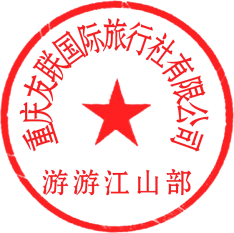 